CURRICULUM VITÆEMANUELE MARIANIEmanuele MARIANI	Date of birth: 30/10/1976Place of birth: Avellino (Italy)Fiscal Code: MRNMNL76R30A509LProfessional address:Faculdade de Letras da Universidade de Lisboa Centro de Filosofia (http://cful.letras.ulisboa.pt/people/emanuele-mariani/)Alameda da Universidade 1600-214 LisboaPORTUGALPersonal addresses:26, rua Cidade da Horta1000-201 Lisboa (Portugal)117 rue Saint Maur 75011 Paris (France)Via Silvio Pellico 7748018 Faenza (Italy)Personal contact details: e-mail: emanuele.mariani@campus.ul.pttel.: +33625620018Research FieldsI. CURRENT AND PREVIOUS POSITIONS, ACADEMIC TITLES, EDUCATION & AWARDS (p.4)A. 	Current and Previous Positions (p.4)B. 	Education (p.5)C. 	Awards (p.6)II. PUBLICATIONS (p.7)A. 	Books (p.7)B. 	Edited Books, Special Issues (p.7)C. 	Papers in Peer-Reviewed Journals (p.8)D. 	Peer-Reviewed Book Chapters (p.9)E. 	Introductions (p.9)F. 	Papers (Non Peer-Reviewed Journals) (p.10)G. 	Proceedings (p.10) H. 	Reviews (p.10)I. 	Translations (books and papers) (p.10)J. 	Ongoing works (p.11)K. 	Other (art catalogues) (p.12)III. REFEREEING (p. 12)IV. TEACHING ACTIVITIES (p.13)V. RESEARCH ACTIVITIES (p.16)A. 	International Symposia Organisation (p.17)B. 	Workshops and Seminars Organisation (p.17)C. 	Graduate and Undergraduate Workshops Organisation (p.18)D. 	Talks at Conference and Symposia (p.19)E. 	Participation in Workshops and Seminars (p.22)F. 	Dissemination Research Activities (p.23)G. 	Other Dissemination Activities (p.23)H. 	Development, Management and Participation in Research Projects (p.24)I. 	Grants and Fellowships (p.25)J. 	PhD and Master Dissertation Supervision (p.25)K. 	PhD and Master Committees (p.26)L. 	Academic Service (p.27)VI. ANALYTICAL PRESENTATIONS OF RESEARCH (p.28)I. 	Phenomenology and History of Metaphysics (p.30)II. 	Constitution of the Phenomenological Discourse (p.35)VII. ANNEXESA. 	Details of Research Activities, Teaching and Administrative Responsibilities (p.41) B.	Details of Teaching Activities (p.44)I. Current and Previous Positions, Academic Titles, Education & Awards II. PUBLICATIONSFrom German to FrenchFrom German to ItalianFrom Portuguese to FrenchFrom Portuguese to Italian	From French to Italian (revised translation)	Book editing	Translation	Papers***III. REFEREEING
Referee for: Springer (Contributions to Phenomenology); Routledge (Routledge Research in Aesthetics); Methodos. Savoirs et Textes; Giornale di Metafisica; Anuário Filosófico; International Journal of Philosophy and Social Values, Rivista di Estetica IV. Teaching Activities☞: Between 2006 and 2009, my PhD scholarship in Italy did not allow any teaching activity.Annotation: LC: Lecture Course (“Cours Magistral”); T: Tutorial (“Travail Dirigé”, “Tirocinio”); HAP/HMP/HCP: History of Ancient/Modern/Contemporary Philosophy; GP: General Philosophy; M: Metaphysics☞ For more information on teaching activities see p. 44V. Research Activities Full member of Centro de Filosofia, Universidade de Lisboa (Portugal)Research fellow at Laboratoire de recherche pluridisciplinaire: Savoirs, Textes, Langage UMR 8163, Université de LilleResearch fellow at Alma Mater Studiorum Università di Bologna, Research Group « Discipline Filosofiche » (dir. S. Besoli)Vice-director of the journal: Phainomenon. Journal of Phenomenological Philosophy (dir. P. Alves), at Universidade de Lisboa (Portugal)Member of the editorial team of the journal: Discipline Filosofiche (dir. S. Besoli), at Alma Mater Studiorum Università di Bologna (Italy)Member of the editorial team of the journal: Alvearium (dir. J.-R. Armogathe, G. Belgioioso, C. Borghero), at Università del Salento (Lecce)  Member of the scientific board of the journal: Aisthema. International Journal (dir. P. Giustiniani), at Facoltà Teologica dell’Italia Meridionale (Napoli, Italy)Executive Secretary of João Paisana Lectures, in partnership with Institut français du Portugal and Universidade de Lisboa (Portugal)Secretary of the Portuguese Association for Phenomenological Studies (AFFEN) MembershipsResearch Study PeriodsDesign, fundraising and organisation of the 1st and 2nd edition of the standing seminar of the PhD School “Forms and Histories of Philosophical Knowledges in Modern and Contemporary Europe”, Università del Salento (Lecce)D. Talks at conferences and symposiaCo-creation and organisation of the “João Paisana Lectures” (dir. P. Alves) in partnership with Institut français du Portugal and Universidade de Lisboa [Funding: Institut français du Portugal]	Invited speakers in Lisbon: 		Ongoing project application		PhD Supervision(at Alma Mater Studiorum Università di Bologna, 50% co-supervised with L. Guidetti)	Master Supervision(at Universidade de Lisboa)	Master Supervision	(at Université de Lille, 50% co-supervised with C. Majolino)	Tutoring	PhD Dissertation	Master Dissertation	VI. Analytical Presentation of Researchhistorical and critical assessment of phenomenology’s relationship to the history of metaphysics: transformations and topicality General Framework		The coordinates defining the overall orientation of my research are situated at the intersection of the tradition of phenomenology, especially in the German language, and of the history of metaphysics. Through an approach that takes both an historical and a critical standpoint, I intend to shed new light on the constitution of the phenomenological discourse along two parallel and complementary lines of investigation: the analysis of the relationships of continuity and ruptures entertained by the tradition of phenomenology towards a certain tradition of metaphysics; the study of contexts and conditions that give topicality to the phenomenological discourse so as to identify presuppositions and systematic issues at stake in the current philosophical debate involving phenomenology.	By following a methodology that might be called a “philosophical archaeology” in the broader sense, I pay particular attention to key concepts of Western metaphysics, such as “subject”, “act”, “intention”, “being”, “existence”, “category”, “analogy”, in order to inspect their traces –their translation as well as their transformations and distortions– in the phenomenological lexicon. On the other hand, I am interested in the analysis of the conceptual stratifications into which fundamental notions of the current philosophical debate are rooted, such as “life”, “consciousness”, “subjectivity”, “nature”, “naturalisation”; notions that occupy a prominent place even in the phenomenological grammar of thought, where an archaeological work of clarification is required because of the composite results of the dialogue that phenomenology itself conducts with other line of thought and disciplines such as cognitive sciences, philosophy of mind and psychology.Synopsis of PhD research 	The thematic core of my PhD dissertation is built around the concept of “analogy” as the historically stratified response to the aporia of the several senses of being. In the light of the Aristotelian legacy permeating the roots of the phenomenological movement as early as the first half of the 19th century, I intended to demonstrate that a certain use of the analogy is still in force in the thought of Edmund Husserl –which would prove the problematic nature of both its belonging and strangeness to the tradition of metaphysics that could be described, with Martin Heidegger, as “ontotheology”. Main themes of current research 	Transformations:	Currently and since my postdoctoral research, I intend to deepen and broaden the initially established framework, with a view to embedding the constitution of the phenomenological discourse into a larger historical framework based on the longue durée. The study of the Aristotelian legacy has thus been coupled with the interest in the Cartesian motives that are involved in Brentano’s theses on empirical psychology; that are explicitly claimed by the Husserlian transcendental stage and then openly criticised by Heidegger’s recast conception of phenomenology. The attention paid to the “categories problem” considered as ontological in nature allows room for complementary research lines more specifically focused on the problematisation of subjectivity, in relation to phenomenology and other forms of thought with which phenomenology has historically been confronted. 	In this respect, I seek to identify the major figures of subjectivity that emerge in the corpus of the tradition of phenomenology, German and French, its functions as well as the related issues conveyed by the “complexes of questions and answers” traceable on the basis of the cross-criticism of different authors in dialogue. In particular, this includes: the passage leading Brentano from Aristotle to the institution of a new form of psychology defined as “act psychology”, that differs from the experimental approach practiced by Wundt and his school; the relationship of Husserl’s phenomenology to neo-Kantianism, especially Natorp’s; the different positions assumed by Husserl, from Logical investigations to the transcendental turn of his own phenomenology, through transformations imposed on the concept of intentionality; and finally the first Freiburg lectures of the young Heidegger in dialogue with the so-called “philosophy of life” and authors such as Dilthey and Jaspers, where a new form of phenomenology appears, leading to an existential recast of subjectivity described, in 1927, under the name of Dasein. 	Topicality: 	The different forms of psychology at the turn of the nineteenth century in German-speaking Countries, the critical proximity of Brentano’s philosophy to French and British positivism, the current dialogue of phenomenology with cognitive sciences and philosophy of mind constitute a parallel line of investigation that allows me to combine the historical approach with observations of a critical nature. Observations that are mainly devoted to the problem of determining the scientific boundary between psychology and phenomenology; to the issue concerning the naturalisation of consciousness elaborated in the vast field of cognitive sciences as well as to alternative or complementary proposals about the consciousness problem put forward in the phenomenological field. Finally, I have an additional interest in other forms of phenomenological thought that have been realised elsewhere than in Germany or France, as for example in Italy and, using an approach guided by cultural transfers, in Japan.Research areas and planning	The content of my research can be systematically divided into two main areas:  I. “Phenomenology and History of Metaphysics”.II. “Constitution of the Phenomenological Discourse” 	The first research area (“Phenomenology and History of Metaphysics”) is organised into two sub-themes, on the basis of an historical assessment of the issues playing a structuring role at the origins of the phenomenological movement: the phenomenological revival of the Platonic and, especially, the Aristotelian tradition; the problem of categories in the wake of both the Aristotelian legacy and Kantian criticism in the nineteenth century German philosophical debate. 	The second research area (“Constitution of the Phenomenological Discourse”) is devoted, through a systematic approach, to the conditions of emergence and applicability of the phenomenological discourse based on a comparison with other traditions of thought and forms of knowledge. Here, the sub-themes can be divided as follows: the internal dynamics of the phenomenological movement; the problem of subjectivity; phenomenology and Neo-Kantianism; phenomenology and philosophies of life and existence; phenomenology and philosophy of history; phenomenology, cognitive sciences and philosophy of mind; phenomenology and psychology; phenomenology and ethics; other phenomenologies.	The study of the Aristotelian tradition of phenomenology covers two series of works: the PhD dissertation, which firstly resulted in a publication of the original manuscript on the University Paris-Sorbonne website –following an internal selection procedure– and then, under the same title, also resulted in a monograph; a series of publications and works in progress, where I develop some of the hypothesis initially formulated in my PhD dissertation and lead a broader assessment of the whole tradition of phenomenology, its stakes and limits.  PhD Dissertation 	This section covers the PhD dissertation and the resulting monograph: Nient’altro che l’essere. Ricerche sull’analogia e la tradizione aristotelica della fenomenologia (PhD dissertation from Université Paris-Sorbonne under joint supervision with Università del Salento, October 2010)E. Mariani, Nient’altro che l’essere. Ricerche sull’analogia e la tradizione aristotelica della fenomenologia, ETS, Pisa 2012, p. 372 [Laurate of the 6th edition of the “Vittorio Sainati” prize under the patronage of the President of the Italian Republic]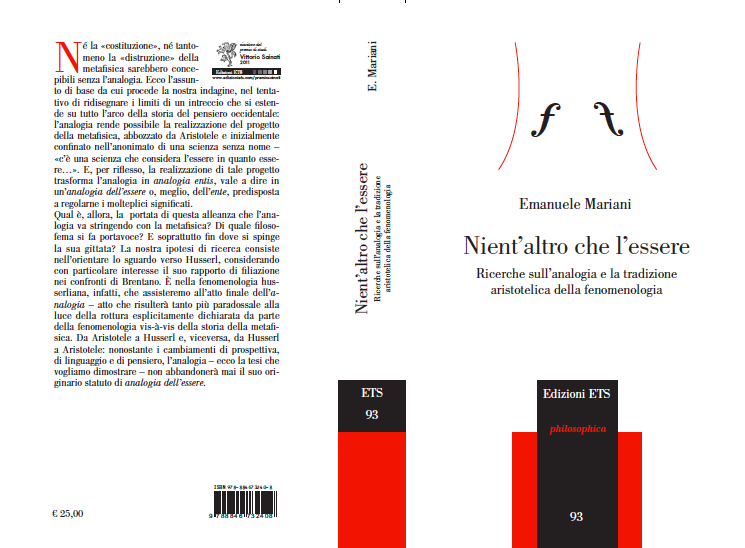 	Summary	Starting hypothesis: Neither the “constitution” nor the “destruction” of metaphysics would be conceivable without a proper understanding of the scope historically ascribed to the philosophical concept of “analogy”. This is the assumption that lays at the basis of my PhD research in order to determine the extent of an interlace that passes throughout the history of Western philosophical thought: analogy makes possible the project of metaphysics as initially sketched out by Aristotle under the anonymity of a nameless science; and conversely, the constitution of metaphysics transforms analogy into analogia entis, that is to say, into the analogy of being, or, better, of entity, supposed to solve the aporia of the several senses of being. For Aristotle being is said “in several ways”, and the difficulty, ever since the first commentators, is to find a middle way between “identity” and “difference” so as to both comply with, and regulate, the equivocity of being’s meaning. In the form of the analogia entis, analogy has thus represented the lasting as much as problematic solution to the polysemy affecting the very possibility of an ontological order; the solution that historically allowed metaphysics to be constituted into a “science”, to wit, into the science of being. 	Guiding questions: The guiding questions of my PhD research derive from this initial assessment and can be formulated as follows: What is analogy? What is the historical significance of its metaphysical recast? What philosophical principle does the usage of analogy establish once it serves to solve the problem of being’s polysemy? And how far does the figure of metaphysics, that Heidegger would describe under the term of ontotheology, and whose constitution depends on the analogia entis, extend in the history of philosophy? 	Issues: It is undoubtedly in Brentano and, more broadly, in the nineteenth-century Aristotelianism that the revival of the analogy of being took place, in the wake of the philosophical debate marked by a focus, particularly in Germany, on the problem of categories. But what about the analogy of being once the transition is made from Brentano’s empirical psychology to phenomenology? Can we speak of a contemporary history of the metaphysical usage of analogy? I thus extended my starting hypothesis, by scrutinising Husserl’s position on the basis of his Brentanian training. And the reason for this was to verify whether Brentano’s usage of analogy explicitly borrowed from the Aristotelian commentary is still in effect, and, if so, to what extent, in phenomenology. A need for a twofold mediation was therefore established: between Brentano and Husserl and, even before, between Brentano’s Aristotelianism and Brentano’s psychology so as to attest the continuity of the analogy usage in metaphysics and psychology and then in phenomenology.  	Methodological plan: Accordingly, the methodological plan is set as follows. The first step is to establish the condition under which analogy turns into analogia entis, from Aristotle to Aristotelianism, throughout the history of Greek commentary, especially neo-Platonic (Chapter I). I focused on the debate about Aristotelian categories by considering the nineteenth century zurück zu Aristoteles as the anchoring point of the phenomenological tradition, against the background of ongoing confrontations with Kantian criticism – confrontations of which Trendelenburg is one of the main protagonists (Chapter II). I analysed the results of Brentano’s 1862 dissertation on the several senses of being in Aristotle in the light of the categories problem so as to identify the systematic usage of analogy (Chapter III). In Brentano’s 1867 treatise, Psychology of Aristotle, I set the crossing point between Aristotelianism and the institution of a new psychology that, in 1874, led, although in a non-linear way, to Psychology from an empirical standpoint (Chapter IV). Husserl’s position is considered on the basis of his Brentanian training which establishes the condition for his own philosophical emancipation. That allowed me to recover the lineage of the categories problem through the Husserlian concept of “categorial intuition” introduced in the Sixth Logical Investigation, where analogy acquires special significance (Chapter V). Finally, I studied the reconfiguration of Husserlian phenomenology into transcendental idealism that, under the terms of a renewed critique of reason, keeps ascribing to analogy a methodological –and, to a certain extent, a metaphysical– significance. And all this by deliberately departing from the well-known occurrences of the analogy usage, in the form of what Husserl would call “analogization” within the intersubjectivity problematic (Chapter VI). I systematically utilised Kant’s and Heidegger’s thought as a litmus paper for delimiting the overall framework of my investigation, and the path thus traced also served to test the limits of phenomenology that, through its appropriation of analogy, makes its relationship to metaphysics all the more problematic.  This section covers ten works, including six papers, one presentation and three translations, and is organised in two sub-sections:A) Aristotelism and Platonism1. “L’entrelacs des traditions: Brentano, l’analogia entis et le platonisme”, Studia Phaenomenologica, special issue entitled: Phenomenology and the History of Platonism, vol. 20, 2020, p. 51-752. “De l’être à l’âme, et retour. Brentano, Aristote et le projet d’une philosophie scientifique”, Revue de Métaphysique et de Morale, 2020/2, n. 106, p. 247-269 3. “Zurück zu Aristoteles: Trendelenburg and the Aristoteles-Renaissance in 19th century Germany”, in V. Petroff (ed.), The Legacies of Aristotle as Constitutive Element of European Rationality, Aquilo Press, Moscow, 2017, p. 418-4294. “L’indifferenza dell’essere. Ontologia e Semantica tra Aristotele, Brentano e il Sofista della fenomenologia husserliana”, Giornale di Metafisica, n. 2, 2014, p. 471-4905. “Franz Brentano: Lettera aperta al Professor Zeller” (Presentazione), Alvearium n. 10, 2017, p. 59-656. F. Brentano, Lettera aperta al Professor Eduard Zeller, in occasione del suo scritto sulla dottrina aristotelica dell’eternità dello spirito, traduzione con testo originale a fronte, Alvearium, n. 10, 2017, p. 67-97. Original title: Offener Brief an Zeller aus Anlass seiner Schrift über die Lehre des Aristoteles von der Ewigkeit des Geistes, Duncker & Humblot, Leipzig, 18837. F. Brentano, Lettre ouverte à Zeller, in D. Fisette, G. Fréchette (dir.), Franz Brentano: Essais et conférences, Paris, Vrin, 2018, p. 395-415. Original title: Offener Brief an Zeller aus Anlass seiner Schrift über die Lehre des Aristoteles von der Ewigkeit des Geistes, Duncker & Humblot, Leipzig, 1883B) The Problem of Categories: Aristotle, Kant and Phenomenology8. “Le fil des catégories: Trendelenburg, Kant et la réception de l’Aristoteles Kategorienlehre (1846)” Les Études Philosophiques, 2018/3, n. 183, p. 447-4629. “A twist of history: analogy, being and Husserl’s unexpected proximity to Aristotle”, The New Yearbook for Phenomenology and Phenomenological Philosophy, XV, 2017, p. 124-14110. F. A. Trendelenburg, Geschichte der Kategorienlehre, sous la resp. de P. Cerutti, E. Mariani, L. Villevieille, Vrin, p., 200 [approved for publication (forthcoming: 2021)]***		(A) I devoted, in particular, five papers to the deepening of the Aristotelian legacy of phenomenology in the context of its initial reception (1, 2 and 3) and through both its impact on Brentano’s empirical psychology (2) and, indirectly, on Husserl’s phenomenology (4 and 9). I traced the genesis of the phenomenological movement within an historical perspective that has so far been little considered: the nineteenth century Germany Aristoteles-Renaissance (1 and 8) so as to fill a gap in the phenomenological studies that have mostly focused on the Aristotelian training of the young Brentano or on Heidegger’s reading of Aristotle. By reconstructing the weave of historical connections, I intended to reveal the establishment of a tradition of thought that from Trendelenburg goes to Brentano and, through transmission and transformation, up to Husserl (1, 2, 3, 8, 9). The Brentanian recasting of Aristotelianism served as a critical benchmark to appreciate the moments of rupture marked by the advances of Husserl’s phenomenology, in particular at the time of Logical Investigations. In addition, I devoted three papers to the specificity of Brentanian Aristotelianism: one paper is especially about the influences of the Neoplatonic commentary on Brentano’s Aristotelianism, against the background of Brentano’s conception of the history of philosophy (1); the translation into French and Italian of Brentano’s open letter to Eduard Zeller (6 and 7) is accompanied by an introduction (5) explaining the stakes of the debate between Zeller and Brentano about the interpretation of the “agent intellect” and the problem of the immortality of the individual soul in Aristotle.		(B) I devoted three papers to the analysis of the categories problem and explanation of its systematic stake in the context of German philosophy from Kant to Husserl, via Trendelenburg and Brentano (1, 8 and 9). In parallel with the translation into French of Trendelenburg’s Aristoteles Kategorienlehre (10), I intended to analyse the phenomenological approach to the categories within a more comprehensive historical framework, going back, through German Aristotelianism, to Kant’s transcendental philosophy. I thereby highlighted the impact of the Aristotelian legacy on the modern formulation of the categories problem, putting into perspective two antagonistic views relating to the categories’ modality of “deduction”: “transcendental” as for Kant and “genetic” as for Trendelenburg (8). I eventually aimed at defining the originality of the Husserlian approach, while considering antagonist conceptions of the categories issue through Kant’s posterity –from Trendelenburg up to Heidegger (8 and 9). 		A series of publications and works in progress aroused from the study of conditions enabling the constitution and development of the phenomenological discourse –be it in accordance with its internal development or in contrast to other grammars of thought. This part of my research is more generally focused on the Cartesian inspiration of phenomenology, whose thematic core is the concept of subjectivity reconsidered in the light of the criticisms formulated by different authors in dialogue with phenomenology. While assuming an historical perspective, I paid particular attention to the current philosophical debate on subjectivity, in which phenomenology is involved. Works, Works in progress and Forthcoming Publications This section covers nine papers, six chapters of collective works, the direction of four collective works, a translation, and is organised in seven complementary sub-sections:(A) Internal Dynamics of Phenomenological Thinking1. In the wake of Edmund Husserl’s Ideen I. A Century After: Internal Mutations and External Impacts of the Transcendental Stage of Phenomenology, P. Alves, E. Mariani (eds), Zeta Books, 309 p. [forthcoming: 2021]2. “Existence” in B. Hopkins, C. Majolino (eds), Handbook of Phenomenological Philosophy, Routledge, London and New-York, 2020, p. 198-2063. Phenomenon: Cartography of a Fundamental Concept, E. Mariani (ed.), special issue of Phainomenon. Journal of Phenomenological Philosophy, n. 26, 20174. “Breve História da Intencionalidade, continuidade e rupturas a partir de Husserl”, in I. Borges-Duarte, M. Casanova, B. Sylla (eds), Fenomenologia Hoje VI. Intencionalidade e Cuidado, Editora Via Verita, Rio de Janeiro 2017, p. 340-3605. “Eigenliebe ovvero l’egoismo metafisico del soggetto”, Segni e Comprensione, XXIII, n. 68, 2009, p. 21-51(B) Subjectivity and Existence6. Heidegger à conversa com Heidegger, E. Mariani, I. Borges-Duarte (eds). Special issue of Phainomenon. Journal of Phenomenological Philosophy, n. 31, 2020 [forthcoming: 2021]. 7. “Que é a filosofia? Ou seja: que é o homem? Heidegger, leitor de Jaspers a partir de Husserl, em conversa consigo mesmo”, Phainomenon. Journal of Phenomenological Philosophy, 31, 2020, special issue entitled: Heidegger à conversa com Heidegger [forthcoming: 2021]8. Starting from Husserl. Figures, Functions and Critics of Subjectivity, E. Mariani (ed.), special issue of Discipline Filosofiche, XXV, 1, 2016, 248 p.9. “Être là sans exister. Heidegger lecteur de Natorp”, Phainomenon. Phenomenological Journal, n. 23, 2015, p. 171-19810. “Di Dio che viene… L’idea e i limiti dell’analogia di fronte al mistero del sacramento”, in F.V. Tommasi, Del Sacramento che viene all’idea, Fogli Campostrini, Verona 2015, p. 209-226C) Phenomenology and Neo-Kantianism11. “L’idée sans limites. Le principe husserlien de la Gegebenheit à l’épreuve du néo-kantisme”, in P. Alves, E. Mariani (eds), In the wake of Edmund Husserl’s Ideen I. A Century After: Internal Mutations and External Impacts of the Transcendental Stage of Phenomenology, Zeta Books [forthcoming: 2021]12. “Couvrez ce phénomène que je ne saurais voir. Sur le droit de tout voir (ou pas) en phénoménologie: Husserl entre Brentano et Natorp”, Phainomenon. Journal of Phenomenological Philosophy, n. 26 (2017), p. 69-93C) Phenomenology, Cognitive Science and Philosophy of Mind13. “I fenomeni con o senza la fenomenologia. Un confronto a più voci”, Rivista Internazionale di Filosofia e Psicologia, vol. 10, n. 2, 2019, p. 137-151D) Phenomenology, Psychology and Philosophy of History14. “The Analogies of the Soul. Aristotle, Brentano and the Project of a Scientific Psychology”, in D. Fisette, G. Fréchette, H. Janoušek, Franz Brentano’s Philosophy after One Hundred Years - From History of Philosophy to Reism, Springer, 2020, p. 205-219. 15. “Per una psicologia della storia: Brentano lettore di Comte e la teoria delle quattro fasi della filosofia”, Rivista di Filosofia Neo-Scolastica, CXI (2019), 4, p. 911-92416. Translation to Italian of F. Brentano, Le quattro fasi della filosofia e il suo stato attuale (1894), Rivista di Filosofia Neo-Scolastica, CXI (2019), 4, p. 925-942. Original title: Die vier Phasen der Philosophie und ihr augenblicklicher Stand, Johan F. Cotta Verlag, Stuttgart, 1895F) Phenomenology and Ethics17. “L’éthique à l’épreuve de la raison. Critique, système et méthode dans les Vorlesungen über Ethik und Wertlhere (1908-1914) de E. Husserl”, in M. Ubiali - M. Wehrle, Feeling and values. Willing and action. Essays in the Context of a Phenomenological Psychology. Phaenomenologica 216, Springer 2015, p. 13-3018. “Les parallèles convergentes. Objets et valeurs dans l’éthique phénoménologique d’Edmund Husserl”, Phainomenon. Phenomenological Journal, n. 21-22, 2014, p. 423-440G) Other Phenomenologies19. “Phenomenology displaced: Kaizo, Husserl and a non-European Idea of Europe” (in preparation – to be submitted to: Global Intellectual History) 20. “Enzo Melandri e il labirinto delle analogie”, Segni e Comprensione, a. XXIV, n 70, 2010, p. 97-106***(A) I devoted eleven works to the analysis of German phenomenology from both an internal and an external perspective: by focusing on the dynamics that define the development of Husserlian (1, 3, 4, 5 and also 8, 17, 18) and post-Husserlian thought (1 and also 6, 7, 8, 9) and by comparing phenomenology with other grammars of thought (11, 12, 13). Thus, I followed a two-tracks strategy: on the one hand, I concentrated on changes and effects of discontinuity in Husserlian production, in order to better identify methodological presuppositions and theoretical variants characterising its progression; on the other hand, I followed the process of transformation and resemantization of some of the fundamental concepts constituting the lexicon of phenomenology such as, in particular, the notions of “phenomenon” (3 and also 12 and 13), “intention” and “intentionality” (4), and “existence” (2), in order to analyse their systematic function once transplanted into the phenomenological field.(B and C) With the purpose of broadening the initially established framework, I intended to emphasize the specificity of the phenomenological brand of philosophy by focusing attention on the dialogue with some of its detractors (13) and interested interlocutors (9 and 12). The problem of subjectivity has been the main vehicle for restoring the positions, tensions and relationships of the different parties historically involved. In particular, I devoted three studies to the triangulation between Husserl, Natorp and the young Heidegger (9, 11, 12) through an analysis of the following key elements: Husserl’s rejection of the egological principle at the time of Logical Investigations and defence of the descriptive nature of the phenomenological method claiming direct access to the lived experiences of consciousness; Natorp’s criticisms against the philosophical scope of Husserlian phenomenology both in its initial version and following its transcendental stage; Husserl’s retraction leading to the introduction of the “pure I” into the conceptual framework of transcendental phenomenology; and finally the young Heidegger’s approach to the problem of subjectivity tackling the main theses of Natorp’s psychology as presented in Heidegger’s first lectures at the University of Fribourg, while engaging in a critical confrontation with Husserl.As a result, I emphasized the three major figures of subjectivity arising from the comparison of phenomenology and neo-Kantianism –“transcendental”, “dialectical” and “factical”– and three corresponding methods of analysis –“reduction”, “reconstruction”, “destruction” (9, 11, 12). My aim, from a systematic point of view, is to grasp the theoretical motives underlying the Husserlian reconfiguration of subjectivity that, contrary to the theses of neo-Kantianism, is placed under the principle of “givenness” (Gegebenheit). By situating the young Heidegger in the broader context of the dialogue started by Husserl and Dilthey, I also intend to deepen the study of the notion of “act” following its transformations within the philosophy of the phenomenological brand (6 and 7). I pay particular attention to Heidegger’s hermeneutical understanding of the notion of “act” formed in terms of “comportment” (Verhalten) through interpretation of some conceptual elements presented in the Husserlian notion of “attitude” (Einstellung). The common ground between these two fundamental, and complementary, concepts –“comportment” and “attitude”– is the “performance” or, in equivalent terms, the “accomplishment” (Vollzug) of a teleologically oriented set of experiences, described as such in both Husserlian and Heideggerian phenomenology. It is an “accomplishment” that eventually allows to shed light on the concept of subjectivity (as developed through my ongoing research project “Perfoming the Self: A Phenomenological Approach to the Problem of Subjectivity”). I thus analyse the dynamics of “accomplishment” (Vollzug) that finds in the young Heidegger a first formulation in his 1919 review of Jaspers’ Psychology of Worldviews (7). This latter line of research provided also a further enlargement: I applied the Vollzug description to the individuation problem of subjectivity by means of an analysis of the theological notion of “sacrament”, at the intersection of phenomenology, theology and history of metaphysics (10).    (D and E) I employed some of the issues at play in the debate between phenomenology and neo-Kantianism in order to situate in a broader philosophical context another more recent debate involving phenomenology, cognitive sciences and philosophy of mind. Here, I intended to show how some of the key elements for a better understanding of the most controversial issues in cognitive sciences and philosophy of mind, such as the naturalization of consciousness, the consciousness alleged transparency and the purely qualitative dimension of lived experience, can be detected in the philosophical dispute between Husserl and Natorp (13). In addition to my interest in the more contemporary aspects of the philosophical debate, I furthered the historical study of the relationship of phenomenology to psychology, at the turn of the nineteenth century, through the figure of Brentano. I devoted two studies and a translation to the following themes: the establishment project of a scientific psychology on the basis of the systematic inspiration that Brentano derives from Aristotle (14); the contextualization of the scientific psychology project throughout Brentanian philosophy, by paying particular attention to Brentano’s vision on the history of philosophy (15 and 16). I translated into Italian Brentano’s theory of The four phases of Philosophy and its Current State (16) and devoted a paper to the Brentanian philosophy of history of philosophy (15), trying to show the originality of Brentano’s enterprise in the attempt to redefine the very idea of philosophy.(F) With the intention of extending the analysis of the constitution of the phenomenological discourse in all its dimensions, I devoted another part of my research to the study of the establishment of a phenomenological ethics. Two papers therefore deal with the Husserlian elaboration of a phenomenology of values as part of a systematic vision that aims at widening, from a phenomenological point of view, the Kantian project of a critique of reason (17 and 18). (G) Eventually, I place particular attention on dynamics of cultural transfers enabling phenomenology to be implemented elsewhere than in Germany or France. I studied the figure of Enzo Melandri, who belongs to the first generation of Italian phenomenologists of the Husserlian brand and whose philosophical project aimed at embedding the phenomenological method within the framework of an archaeology of knowledge (20). I also studied the Japanese reception of phenomenology in the first half of the twentieth century on the basis of a series of papers that Husserl was invited to write for a Japanese journal, Kaizô. I thus tried to show the implications of the method of eidetic variation for the possibility of cross-cultural dialogue (19).VII. ANNEXESSince January 2017: Research fellow at Universidade de Lisboa; P.I. of a research project entitled “Performing the Self: A Phenomenological Approach to the Problem of Subjectivity” (selected through a highly competitive international call). Funding: FCT (Fundação para a Ciência e a Tecnologia – Portuguese Ministry for Science, Technology and Higher Education). Five-year contract (2017-2022). Research budget: 50,000€.  		Research activities:Research project development (related fields of research: phenomenology, history of metaphysics, philosophy of mind)Organisation of several international conferences and workshops within my ongoing research project (“II Jornadas Heideggerianas”, “International bilateral workshop Lille-Lisbon”, “Seminário heideggeriano”, “Brentano: Open Questions”)Assistant Director of Phainomenon. Journal of Phenomenological PhilosophyPublication of works concerning the general theme of the research project (books, edited book, special issues, papers)Development of an international network of researchers working around the problem of subjectivity in connection with my ongoing research project’s themeParticipation in the drafting of projects for other calls presented by Centro de Filosofia, Universidade de Lisboa		Teaching and Administrative Responsibilities:Master courses, exam planning Supervision and joint supervision of PhD and master thesis in Portugal and abroadPhD and Master committee member in Portugal and abroad		University and Institutional Cooperation:Participation in the creation and planning of an International Master’s Degree in Contemporary Philosophy with double diploma between Universidade de Lisboa and Université de LilleEstablishment of a cooperation network with French Embassy and Institut Français du Portugal for dissemination activities in the field of philosophy (Lisbon)Follow up and support to the PhD agreement between Universidade de Lisboa e Università di CagliariAY 2019-2020 (first semester): Invited professor at Université de Lille in the framework of bilateral agreements between Université de Lille and Universidade de Lisboa		Research Activities:Organisation of two bilateral international workshops in phenomenology at Université de Lille and Universidade de Lisboa (October and December 2019) 		Teaching and Administrative Responsibilities:Degree course (licence [L3]) at Université de LilleJoint supervision of MA thesis in phenomenology (six MA students at Université de Lille)Organisation of discussion workshops for MA students 		University Cooperation: Communication with students at Université de Lille (information meetings) about the institution of the International Master’s Degree in Contemporary Philosophy (double diploma) between Université de Lille and Universidade de Lisboa (awareness-raising activities)December 2019: Research stay at Universidade de São Paulo (Facultade de Filosofia, Letras e Ciências Humanas)		Research Activities:Conference; PhD research seminar (“III Seminário Internacional de Fenomenologia”), working sessions with PhD students		University Cooperation:Reinforcement of the cooperation agreement between Universidade de Lisboa and Universidade de São Paulo March 2012 – December 2016: Post-doc Research Fellow at Universidade de Lisboa, Post-Doctoral Fellowship Grant FCT (Fundação para a Ciência e a Tecnologia, Portuguese Ministry for Science, Technology and Higher Education). Project title: “The Motives of Phenomenology: The Problem of Being and the Emergence of Subjectivity. Historical-Philosophical Study on the Aristotelian Heritage and the Cartesian Inspiration: from Brentano to Husserl and the young Heidegger” (initially presented under the title: “Being and Other. Phenomenology at the Limit”). Three-year contract renewed in 2015 after examination of the activity report. 		Hosting institutions: – Centro de Filosofia, Universidade de Lisboa (Supervisor: P. Alves) – Instituto de Filosofia Prática, Universidade de Évora (Supervisor: I. Borges-Duarte) – Centro de Filosofia, Universidade Católica Portuguesa de Lisboa (Supervisor: C. Morujão)		Research Activities:Research project development (related fields of research: history of philosophy and phenomenology) Organisation of international conferences and workshops at Universidade de Lisboa, Universidade de Évora and Universidade Católica Portuguesa de LisboaDevelopment of an international network of researchers working around the theme of my postdoctoral research projectParticipation in the drafting of projects for other calls presented by Centro de Filosofia, Universidade de Lisboa			Teaching activities:Master courses at Universidade de Évora; tutoring of PhD students at Universidade de ÉvoraSince 2014: Researcher fellow at the Multidisciplinary Research Lab “Savoir, Text, Languages” (STL, UMR 8163), Université de LilleOrganisation of and participation in research activities (international conferences and workshops)Co-organisation of and participation in the standing seminar of phenomenology (“Les usages de la phénoménologie”, dir.: C. Majolino)	Participation in the drafting of research projects presented by Multidisciplinary Research Lab “Savoirs, Texts, Languages” at Université de Lille (PHC-PESSOA, CAMPUS FRANCE)Development of a network of cooperation between the Universities of Lille and Lisbon2011-2012: Lecturer at Università del Salento (Lecce)Degree (“laurea magistrale”) and master courses, tutoring students in philosophy External expert at the Doctoral School in “Forms and History of Philosophical Knowledge in Modern and Contemporary Europe” (Università del Salento, Lecce): tutoring PhD students in phenomenology2006-2010: PhD Fellow at Università del Salento (Lecce) in joint supervision with Université Paris-Sorbonne (Paris IV)Participation in PhD seminars of the Doctoral School “Forms and History of Philosophical Knowledge in Modern and Contemporary Europe” at Università del Salento (Lecce) and of the Doctoral School “Concept and Language: Metaphysics, Histories, Transformations, Topicality” (École Doctorale V – EA: 3552) at Université Paris-Sorbonne (Paris IV)Establishment, fundraising and organisation of the standing PhD seminar in philosophy of the Doctoral School “Forms and Histories of Philosophical Knowledge in Modern and Contemporary Europe” at Università del Salento (Lecce)Lisbon, May 2021Emanuele MarianiAOS:Phenomenologies (German, French, Italian); German Contemporary Philosophy; History of Metaphysic and History of OntologyPhenomenologies (German, French, Italian); German Contemporary Philosophy; History of Metaphysic and History of OntologyPhenomenologies (German, French, Italian); German Contemporary Philosophy; History of Metaphysic and History of OntologyPhenomenologies (German, French, Italian); German Contemporary Philosophy; History of Metaphysic and History of OntologyAOC:Ancient Philosophy, Aristotelism and Neoplatonism; Philosophy of Mind; Kant and Neo-Kantianism; Philosophy of Psychology; Theories of knowledge; Philosophy of Religion; Philosophy of ArtAncient Philosophy, Aristotelism and Neoplatonism; Philosophy of Mind; Kant and Neo-Kantianism; Philosophy of Psychology; Theories of knowledge; Philosophy of Religion; Philosophy of ArtAncient Philosophy, Aristotelism and Neoplatonism; Philosophy of Mind; Kant and Neo-Kantianism; Philosophy of Psychology; Theories of knowledge; Philosophy of Religion; Philosophy of ArtAncient Philosophy, Aristotelism and Neoplatonism; Philosophy of Mind; Kant and Neo-Kantianism; Philosophy of Psychology; Theories of knowledge; Philosophy of Religion; Philosophy of ArtAuthors:Authors:Authors:Ancient Philosophy (Plato, Aristotle, Alexander of Aphrodisias, Plotinus, Porphyry, Proclus); Medieval Philosophy (Thomas and Thomism); Modern Philosophy (Descartes, Locke, Berkeley, Hume); German Philosophy (Kant, Fichte, Hegel, Trendelenburg, Lotze); English and Scottish Philosophy (J.S. Mill, Hamilton); Psychology (Herbart, Wundt, Ebbinghaus, Avenarius, Mach, Stumpf); Austrian Philosophy (Bolzano, Brentano, Meinong); German Phenomenology (Husserl, Heidegger, Ingarden, Reinach, Stein, Scheler); Philosophie of Life and of Existence (Dilthey, Jaspers); French Phenomenology (Sartre, Merleau-Ponty, Derrida, Ricœur, Levinas, Henry, Marion); Italian Phenomenology (Paci, Melandri); Jewish Philosophy (Buber)Ancient Philosophy (Plato, Aristotle, Alexander of Aphrodisias, Plotinus, Porphyry, Proclus); Medieval Philosophy (Thomas and Thomism); Modern Philosophy (Descartes, Locke, Berkeley, Hume); German Philosophy (Kant, Fichte, Hegel, Trendelenburg, Lotze); English and Scottish Philosophy (J.S. Mill, Hamilton); Psychology (Herbart, Wundt, Ebbinghaus, Avenarius, Mach, Stumpf); Austrian Philosophy (Bolzano, Brentano, Meinong); German Phenomenology (Husserl, Heidegger, Ingarden, Reinach, Stein, Scheler); Philosophie of Life and of Existence (Dilthey, Jaspers); French Phenomenology (Sartre, Merleau-Ponty, Derrida, Ricœur, Levinas, Henry, Marion); Italian Phenomenology (Paci, Melandri); Jewish Philosophy (Buber)Ancient Philosophy (Plato, Aristotle, Alexander of Aphrodisias, Plotinus, Porphyry, Proclus); Medieval Philosophy (Thomas and Thomism); Modern Philosophy (Descartes, Locke, Berkeley, Hume); German Philosophy (Kant, Fichte, Hegel, Trendelenburg, Lotze); English and Scottish Philosophy (J.S. Mill, Hamilton); Psychology (Herbart, Wundt, Ebbinghaus, Avenarius, Mach, Stumpf); Austrian Philosophy (Bolzano, Brentano, Meinong); German Phenomenology (Husserl, Heidegger, Ingarden, Reinach, Stein, Scheler); Philosophie of Life and of Existence (Dilthey, Jaspers); French Phenomenology (Sartre, Merleau-Ponty, Derrida, Ricœur, Levinas, Henry, Marion); Italian Phenomenology (Paci, Melandri); Jewish Philosophy (Buber)Table of Contents Table of Contents Table of Contents Table of Contents A. Current and Previous PositionsSince 2017FCT Researcher (Fundação para a Ciência e a Tecnologia, Portugal), Centro de Filosofia, Universidade de Lisboa (CFLUL) (“Investigador Auxiliar” [Research Fellow] equivalent to: “Professor Auxiliar” [“Assistant Professor”; “Lecturer B”; “Ricercatore RTDb”])Since 2020(fifth quarter)“Abilitazione per le funzioni di professore di seconda fascia” (National Scientific Qualification leading to the position of Associate Professor), ASN (Italy) (Academic Sector 11/C1: Theoretical Philosophy)Since 2011renewedin 2017“Qualification aux fonctions de maître de conférences” (Qualification leading to the position of Lecturer), French National University Council (17th Section: Philosophy)2019-20201st semesterInvited Professor (“chargé de cours”) at Université de Lille 2011-2017FCT Researcher post-doc (Fundação para a Ciência e a Tecnologia, Portugal)Hosting Institutions: Centro de Filosofia, Universidade de Lisboa (CFLUL) Instituto de Filosofia Prática, Universidade de Évora ((IFP) Centro de Filosofia, Universidade Católica Portuguesa (Cefi)Since 2015Full Member of CFLUL (Centro de Filosofia, Universidade de Lisboa) Since 2015Research fellow at the research group “Discipline Filosofiche” at Alma Mater Studiorum Università di BolognaSince 2014Researcher fellow at Multidisciplinary Research Lab “Savoir, Textes, Langages” (Laboratoire de Recherche Pluridisciplinaire, UMR 8163), Université de Lille2012-2013Lecturer (“docente a contratto”) at Università del Salento (Lecce)2006-2010PhD candidate at Università del Salento (Lecce) in partnership with Université Paris-Sorbonne (Paris IV)2004-2006PhD candidate at Université Paris-Sorbonne (Paris IV)B. Education2006-2010PhD under joint supervision between Université Paris-Sorbonne (Paris IV) and Università del Salento (Lecce). Supervisors: Jean-Luc Marion, Giovanni InvittoPhD Dissertation: “Nothing but Being. Researches on the concept of analogy and the Aristotelian tradition of phenomenology” [Original title in Italian: “Nient’altro che l’essere. Ricerche sull’analogia e la tradizione aristotelica della fenomenologia”]PhD Dissertation Defense on the 25th of October 2010 at Università del Salento (Lecce).  Grade: with first-class honors, (“très honorable avec les félicitations du jury à l'unanimité”)Committee: Jean-François Courtine (Université Paris-Sorbonne); Jean-Luc Marion (Université Paris-Sorbonne); Giovanni Invitto (Università del Salento), Francesco Fronterotta (Università del Salento)2009Participation to “Scuola d’Alta Formazione Filosofica” (School of High Philosophical Training), 7th edition, Turin (23-27 November)  2006Participation to “Scuola d’Alta Formazione Filosofica” (School of High Philosophical Training), 1st edition, Turin (Italy). Invited professor: Jean-Luc Marion (13-17 November) Oct. 2006Ranked first at the PhD Call for Application of Università del Salento (Lecce). PhD School: “Forms and History of Philosophical Knowledges in Modern and Contemporary Europe” (“Scuola dottorale in Forme e Storia dei Saperi Filosofici nell’Europa Moderna e Contemporanea”)2004PhD enrolment at Université Paris-Sorbonne (Paris IV). PhD School V: “Concepts and Languages” (Concepts et Langages). Hosting Group: 3552 “Metaphysic, Histories, Transformations, Actualities” (“Métaphysique, Histoires, Transformations, Actualités”)2003D.E.A (equivalent to: Master) in Philosophy at Université Paris-Sorbonne (Paris IV). Supervisor: Jean-Luc MarionMaster’s Dissertation: “The measure of consciousness: The Problem of Categorial Intuition in Husserl’s 6th Logical Investigation” [Original title in French: “La mesure de la conscience: le problème de l’intuition catégoriale dans la sixième recherche logique de Husserl”]. Grade: very good (très bien)1997-2002“Laurea” (equivalent to: Master) in Philosophy at Università di Bologna, Alma Mater Studiorum. Supervisor: Stefano BesoliDissertation: “For a Hermeneutics of Experience. The Theme of Analogy in Enzo Melandri’s Thought” [Original title in Italian: “Per un’ermeneutica dell’esperienza. Il tema dell’analogia in Enzo Melandri”]. Grade: 110/110 summa cum laudeJan.-March2001Research fellowship at Trinity College of Dublin. Participation to the seminars of the Royal Irish AcademyJan.-August1999Erasmus student at Universiteit van Amsterdam (UvA). Participation to the seminars of the “Philosophy and Cultural Analysis Master”June 1996Classical Education at Grammar School “Liceo Evangelista Torricelli” (Faenza, Italy)C. Awards2011“Vittorio Sainati Award”. Under the patronage of the President of the Italian Republic for best PhD Dissertation in Philosophy (6th edition, ETS Pisa, Italy)<http://www.edizioniets.com/Scheda.asp?N=9788846732408>A. Books1.Nient’altro che l’essere. Ricerche sull’analogia e la tradizione aristotelica della fenomenologia, ETS, Pisa, 372 p. [Laurate of the 6th edition of the “Vittorio Sainati Prize” under the patronage of the President of the Italian Republic] [ISBN: 9788846732408]Web page: <http://www.edizioniets.it/scheda.asp?N=9788846732408>   2.Edition, introduction and translation into French of F.A. Trendelenburg, Die Kategorienlehre des Aristoteles (200 p.), Patrick Cerutti, Emanuele Mariani, Laurent Villevieille (eds.), Paris, Vrin, Textes et Commentaires, 200 p. [under contract (forthcoming: 2021)]  B. Edited Books, Special Issues 3. E. Mariani, I. Borges-Duarte, Heidegger à conversa com Heidegger, special issue of Phainomenon. Journal of Phenomenological Philosophy, n. 31, 2020 [forthcoming: 2021]. Contributors: I. Borges-Duarte, A. de Castro Caeiro, C. Morujão, E. Mariani, C. Pasqualin, H. Telo, A. Toso, M. Blanc, P.A. Lima, L.G. Provinciatto, B. Sylla4.P. Alves, E. Mariani (eds), In the wake of Edmund Husserl’s Ideen I. A Century After: Internal Mutations and External Impacts of the Transcendental Stage of Phenomenology, Zeta Books, Phenomenological Workshops, 309 p. [under contract (forthcoming: 2021)]. Contributors: P. Alves, J.J. da Silva, J. San Martin, C. Morujão, P.-J. Renaudie, J. Diaz, C. Moura, S. Ferdandes, D. Fisette, E. Mariani, I. Borgues-Duarte, C. Lopez, M. Blanc, F. de Gandt, J. McNeilly5. E. Mariani (ed.), Phenomenon: Cartography of a Fundamental Concept, in Phainomenon. Journal of Phenomenological Philosophy, n. 26, 2017. Contributors: P. Alves, E. Trizio, E. Mariani, J. Farges, C. Morujão, P.-J. Renaudie, R. Terzi, L. Umbelino, J. McNeilly-Renaudie, G. Riscali, C. Majolino6.E. Mariani (ed.), Starting from Husserl. Figures, Functions and Critics of Subjectivity, in Discipline Filosofiche, XXV, 1, 2016, a. XXV, Quodlibet Macerata, 248 p. Contributors: D. Moran, D. Pradelle, N. de Warren, P. Alves, J. Farges, P.-J. Renaudie, J.-S. Hardy, E. Magrì, A. Kanoor, A. Angelini, K. NovotnýC. Papers in Peer-Reviewed Journals7.“L’entrelacs des traditions: Brentano, l’analogia entis et le platonisme”, Studia Phaenomenologica, special issue, entitled: Phenomenology and the History of Platonism, vol. 20, 2020, p. 51-758.“De l’être à l’âme, et retour. Brentano, Aristote et le projet d’une philosophie scientifique”, Revue de Métaphysique et de Morale, 2020/2, n. 106, p. 247-269 9.“Per una psicologia della storia. Brentano, lettore di Comte, e la teoria delle quattro fasi della filosofia”, Rivista di Filosofia Neo-Scolastica, CXI (2019), 4, p. 911-92410.“I fenomeni con o senza la fenomenologia. Un confronto a più voci”, Rivista Internazionale di Filosofia e Psicologia, vol. 10, n. 2 (2019), p. 137-15111.“Le fil des catégories: Trendelenburg, Kant et la réception de l’Aristoteles Kategorienlehre (1846)”, Les Études Philosophiques, 2018/3, n. 183, p. 447-46212.“Presentazione della traduzione italiana di Franz Brentano: Lettera aperta al Professor Eduard Zeller in occasione del suo scritto sulla dottrina aristotelica dell’eternità dello spirito”, Alvearium, n. 10 2017 (December), p. 59-6513“Couvrez ce phénomène que je ne saurais voir. Sur le droit de tout voir (ou pas) en phénoménologie Husserl entre Brentano et Natorp”, Phainomenon. Journal of Phenomenological Philosophy, n. 26. 2017, p. 69-9314.“A twist of history: analogy, being and Husserl’s unexpected proximity to Aristotle”, The New Yearbook for Phenomenology and Phenomenological Philosophy, XV, 2017, p. 124-14115.“Être là sans exister. Heidegger lecteur de Natorp”, Phainomenon. Phenomenological Journal, n. 23, 2015, p. 171-19816.“L’indifferenza dell’essere. Ontologia e Semantica tra Aristotele, Brentano e il sofista della fenomenologia husserliana”, Giornale di Metafisica, n. 2, 2014, p. 471-49017.“Les parallèles convergentes. Objets et valeurs dans l’éthique phénoménologique d’Edmund Husserl”, Phainomenon. Phenomenological Journal, n. 21-22, 2014, p. 423-440 18.“Enzo Melandri e il labirinto delle analogie”, Segni e Comprensione, a. XXIV, n 70, 2010, p. 97-10619.“Eigenliebe ovvero l’egoismo metafisico del soggetto”, Segni e Comprensione, XXIII, n. 68, 2009, p. 21-5120. “Analogia entis vs Analogia praes-entis. Le origini aristoteliche del concetto d’intuizione nella fenomenologia husserliana”, in Biblioteca Husserliana (2009) D. Peer-Reviewed Book ChaptersD. Peer-Reviewed Book ChaptersD. Peer-Reviewed Book Chapters21.21.“L’idée sans limites. Le principe husserlien de la Gegebenheit à l’épreuve du néo-kantisme”, in P. Alves, E. Mariani (eds), In the wake of Edmund Husserl’s Ideen I. A Century After: Internal Mutations and External Impacts of the Transcendental Stage of Phenomenology, Zeta Books, Phenomenological Workshops [forthcoming: 2021]22.22.“The Analogies of the Soul. Aristotle, Brentano and the Project of a Scientific Psychology” in D. Fisette, G. Fréchette, H. Janoušek, Franz Brentano’s Philosophy after One Hundred Years, Springer, 2020, p. 205-21923.23.“Existence” (article) in B. Hopkins, C. Majolino, D. de Santis (eds), The Routledge Handbook of Phenomenology and Phenomenological Philosophy, Routledge, London and New-York, 2020, p. 198-20624.24.“Zurück zu Aristoteles: Trendelenburg and the Aristoteles-Renaissance in 19th century Germany”, in V. Petroff (ed.), The Legacies of Aristotle as Constitutive Element of European Rationality, RAS Institute of Philosophy, Aquilo Press, Moscow, 2017, p. 418-42925.25.“Breve História da Intencionalidade, continuidade e rupturas a partir de Husserl”, in I. Borges-Duarte, M. Casanova, B. Sylla, Fenomenologia Hoje VI. Intencionalidade e Cuidado, Editora Via Verita, Rio de Janeiro 2017, p. 340-36026.26.“Di Dio che viene… L’idea e i limiti dell’analogia di fronte al mistero del sacramento”, in F.V. Tommasi, Del Sacramento che viene all’idea, Fogli Campostrini, Verona 2015, p. 209-226 27.27.“L’éthique à l’épreuve de la raison. Critique, système et méthode dans les Vorlesungen über Ethik und Wertlhere (1908-1914) de E. Husserl”, in M. Ubiali, M. Wehrle, Feeling and values. Willing and action. Essays in the Context of a Phenomenological Psychology. Phaenomenologica 216, Springer 2015, p. 13-30E. Introductions28.Preface to: In the wake of Edmund Husserl’s Ideen I. A Century After: Internal Mutations and External Impacts of the Transcendental Stage of Phenomenology, P. Alves, E. Mariani, Zeta Books, Phenomenological Workshop [forthcoming: 2021]29.Preface to: Heidegger à conversa com Heidegger, special issue of Phainomenon. Journal of Phenomenological Philosophy, n. 31, 2020 [forthcoming: 2021]30.Preface to: Phenomenon: Cartography of a Fundamental Concept, special issue of Phainomenon. Journal of Phenomenological Philosophy, n. 26, 2017, p. 7-9 31.Preface to: Starting from Husserl. Figures, Functions and Critics of Subjectivity, special issue of Discipline Filosofiche, n. 2, 2016, p. 4-8.32.Preface to: La logica dell’esperienza, special issue of Alvearium, a. 2, n. 1, 2009, p. 1 F. Papers (Non Peer-Reviewed Journals)33.“La fenomenologia di che cos’è il nome?”, Torricelliana. Bollettino della Società Torricelliana di Scienze e di Lettere, a. 2020 [forthcoming]G. Proceedings34.“Breve história da intencionalidade: continuidade e rupturas a partir de Husserl”, in I. Borges-Duarte, B. Sylla, Intencionalidade e Cuidado. Herança e Repercussão da Fenomenologia. Atas do V Congresso de Fenomenologia Luso-Brasileiro, III Jornadas Ibéricas de Fenomenologia Braga 2017, p. 17-2935.“Il fondamento e la fondazione. Alcune riflessione sui presupposti di una fenomenologia senza presupposti”, in Atas da IV Jornadas Internacionais de Investigadores de Filosofia, Evora 2015, p. 234-24136.“L’hypothèse de l’altérité. Le problème de l’intersubjectivité chez Husserl”, Forum de Filosofia Contemporânea, n. 1, 2006, p. 50-62H. Reviews37.Stefano Besoli, Forma categoriale e struttura del giudizio. Sull’incompiutezza sistematica del pensiero di Emil Lask, in Philosophie [forthcoming: 2021]38.Luca Possati, La ripetizione creatrice. Melandri, Derrida e lo spazio dell’analogia, in Discipline Filosofiche (2013)I. Translations (Books and Papers)39.F. A. Trendelenburg, La doctrine des catégories d’Aristote, P. Cerutti, E.   Mariani, L. Villevieille (dir.), Paris, Vrin, Textes et Commentaires, 200 p. Original title: Die Kategorienlehre des Aristoteles [under contract (forthcoming: 2021)]40Lettre ouverte à Zeller, in D. Fisette, G. Fréchette, Franz Brentano: Essais et conférences, Paris, Vrin, 2018, p. 395-415. Original title: Offener Brief an Zeller aus Anlass seiner Schrift über die Lehre des Aristoteles von der Ewigkeit des Geistes, Duncker & Humblot, Leipzig, 188341.F. Brentano, Le quattro fasi della filosofia e il suo stato attuale (1894), Rivista di Filosofia Neo-Scolastica, CXI (2019), 4, p. 925-942. Original title: Die vier Phasen der Philosophie und ihr augenblicklicher Stand, Johan F. Cotta Verlag, Stuttgart, 189542.F. Brentano, Lettera aperta al Professor Eduard Zeller, in occasione del suo scritto sulla dottrina aristotelica dell’eternità dello spirito, con testo originale a fronte, Alvearium, n. 10, 2017, p. 67-97. Original title: Offener Brief an Zeller aus Anlass seiner Schrift über die Lehre des Aristoteles von der Ewigkeit des Geistes, Duncker & Humblot, Leipzig, 188343.I. Borges-Duarte, De 1913 à 1931: la Postface de Husserl aux Ideen III, P. Alves, E. Mariani, In the wake of Edmund Husserl’s Ideen I. A Century After: Internal Mutations and External Impacts of the Transcendental Stage of Phenomenology, p. 219-236. Original title: “De 1913 a 1931: a Posfácio de Husserl a Ideas III” [forthcoming: 2021]  44.P. Alves, “Giudizi e Norma: Atti tetici e Atti nomotetici”, in Rivista Internazionale di Filosofia del Diritto, a. 2014, n. 91 (4), p. 19-46. Original title: “Juízos e Normas: Actos téticos e Actos nomotéticos”, Phainomenon, n. 4, 200845.V. Carraud, Pascal. Dalle conoscenze naturali allo studio dell’uomo, Le Monnier – Mondadori Education, Milano 2015, p. 242. Original title: Des connaissances naturelles à l’étude de l’homme, Vrin, Paris 2007J.  Ongoing works (Books Editions, Papers and Translations)46.Book edition of: Ficta et Facta: la phénoménologie face aux fictions (with C. Majolino) [to be submitted to: Presses Universitaires du Septentrion] 47.Translation from German to Italian of E. Husserl, Natur und Geist. Vorlesungen Sommersemester 1927 (with S. Besoli) [Quodlibet, Le forme dell’anima] [forthcoming (2022)]48.“Que é a filosofia? Ou seja: que é o homem? Heidegger, leitor de Jaspers a partir de Husserl, em conversa consigo mesmo” [Phainomenon. Journal of Phenomenological Philosophy, 31, 2020, special issue entitled: Heidegger à conversa com Heidegger] [forthcoming: 2021]49.“Phenomenology displaced: Kaizo, Husserl and a non-European Idea of Europe” [to be summitted to: Global Intellectual History]50.“O fenómeno na fenomenologia e para além dela: um confronto a várias vozes” [to be submitted to: Ekstasis: Revista de Hermenéutica e Fenomenologia]51.“A Brentanian look at history. The theory of the four phases of philosophy theoretically reconsidered” [to be summitted to: British Journal for the History of Philosophy]K. Other (Art Catalogues)52.“Un’arte celata nel profondo”, in E. Versari, Tavole, Carta Bianca Editore, Faenza (Italy), 201453.“Archeologia del presente”, in A. Neri, Classico Torricelli, Nagabo Editions, Paris 2014 Since 2017: Research Fellow/Lecturer (“Investigador auxiliar” equivalent to “Professor auxiliar”) at Universidade de Lisboa, Faculdade de Letras20192020:Invited Professor (“Chargé de cours”) at Université de Lille and Universidade de São Paulo (USP)20122016Lecturer (post-doc) at Universidade de Évora; Invited Lecturer at Facoltà Teologica dell’Italia Meridionale (2013) and Università di Cagliari (2014) 2011-2012Lecturer (“Docente a contratto”) at Università del Salento (Lecce) Details of Teaching ActivitiesTitleYearLevelSubjectLC/T/SeminarLanguageLocationHistory of PhilosophyHistory of PhilosophyHistory of PhilosophyHistory of PhilosophyHistory of PhilosophyHistory of PhilosophyHistory of PhilosophyTopics of Aristotelian Philosophy (Aristotle and the Analogy)20122013PhDHAPSeminarItalianUniversità di Teologia dell’Italia Meridio-nale (Napoli)Analogy and the Aristotelian Tradition20112012Master &PhDMSeminarFrenchUniversidade de ÉvoraGeneral PhilosophyGeneral PhilosophyGeneral PhilosophyGeneral PhilosophyGeneral PhilosophyGeneral PhilosophyGeneral PhilosophyWhat is man? What is philosophy?20192020UndergraduateHCPLCFrenchUniversité de LilleWhat is man? What is philosophy?20192020UndergraduateHCPTFrenchUniversité de LilleGerman Philosophy (Modern and Contemporary)Critics of Subjectivity: between Phenomenology and Neo-Kantianism20142015PhDHPCSeminarFrenchUniversi-dade de ÉvoraKant’s Pragmatic Anthropology (A Commentary)20122013UndergraduateHMPTItalianUniversità del Salento (Lecce)Access to Consciousness: A Comparative Analysis (Natorp, Husserl, Heidegger)20132014PhDHCPSeminarItalianUniversità di Cagliari The Empirical and the Transcendental: Starting from Kant20122013UndergraduateHMPTItalianUniversità del Salento(Lecce)PhenomenologyPhenomenologyPhenomenologyPhenomenologyPhenomenologyPhenomenologyPhenomenologyTopics of Phenomenological Thought20202021MasterHPCLCEnglish-Portugue-seUniversi-dade de LisboaPhilosophy of Mind from a Phenomenological Perspective20192020MasterHPCLCEnglish-Portugue-seUniversi-dade de LisboaPhilosophy, Psychology, Phenomenology20192020PhDHCPSeminarPortugue-seUniversi-dade deSão PauloTopics of Phenomenological Thought20182019MasterHCPLCPortugue-seUniversi-dade deLisboaThe Analogy in Phenomenology20132014PhDHCPSeminarItalianUniversità di Cagliari Philosophy of the Body20132014MasterHCPLCPortugue-seUniversi-dade CatólicaPortugue-sa deLisboaEmpathy, Sympathy,Intersubjectivity:Husserl, Stein, Scheler 20132014UndergraduateHCPSeminarItalianUniversità del Salento(Lecce)MetaphysicsMetaphysicsMetaphysicsMetaphysicsMetaphysicsMetaphysicsMetaphysicsPhenomenology and Subjectivity20172018MasterMLCPortugue-seUniversi-dadede LisboaSince 2020The North American Society for Early Phenomenology (NASEP)Since 2019The Husserl CircleSince 2014Spanish Phenomenological Society (SEFE)Since 2014European Japanese Studies Associations (EAJS)Since 2014Società Evangelista Torricelli di Scienze e Lettere (Italy)2006-2010Mediterranean Network for Hermeneutics and Phenomenology (REM)July 2020(to be re-scheduled)July 2020(to be re-scheduled)Exploratory research stay at the Faculty of Arts, University of Kyoto Avril 2020(to be re-scheduled)Avril 2020(to be re-scheduled)Exploratory research stay at The New School for Social Research, New YorkDecember      2019December      2019Visiting research stay at Faculdade de Filosofia, Letras e Ciências Humanas, Universidade de São Paulo (USP)Sept-Dec.2018Sept-Dec.2018Visiting researcher at Archives Husserl de Paris, UMR 8547 Pays Germaniques (CNRS)June-Sept.2014June-Sept.2014Visiting researcher at Archives Husserl de Paris, UMR 8547 Pays Germaniques (CNRS)2011-20122011-2012Visiting research stay at Centro di Studi su Descartes e il Seicento, Università del Salento (Lecce)A. International Symposia OrganisationA. International Symposia OrganisationA. International Symposia Organisation18-20 November 2020. “V Jornadas Ibéricas de Fenomenologia / VI Congresso da AFFEN (Associação Portuguesa de Filosofia Fenomenológica)”: “Ser humano e Natureza / Ser humano y Naturaleza”, Universidade de Lisboa. Funding: FCT (Portugal) [postponed to November 2021 due to the covid 19 pandemic]4-5 June 2020. “Brentano Open Questions” (as part of the exploratory project “Exploring the Self: A Phenomenological Approach to the Problem of Subjectivity”), Universidade de Lisboa. Funding: FCT (Portugal) [postponed to a later date due to the covid 19 pandemic]4-6 September 2019. “Jornadas Heideggerianas. Heidegger à conversa com Heidegger”. Universidade de Évora / Universidade de Lisboa (as part of the exploratory project “Exploring the Self: A Phenomenological Approach to the Problem of Subjectivity”). Funding: FCT (Portugal)21-22 October 2013. “Ontology and Phenomenology in the Centenary of Edmund Husserl’s Ideen I”, co-organised with P. Alves, Centro de Filosofia, Universidade de Lisboa. Funding: FCT (Portugal) 31 May – 1 June 2013. “Jornadas Heideggerianas: O Caminho para Ser e Tempo”, co-organised with I. Borgues-Duarte, Universidade de Évora. Funding: FCT (Portugal)20-21 February 2012. “Nomos e Polis” (organisation support under the supervision of P. Alves, A. Loureiro de Sousa), Universidade de Lisboa. Funding: FCT (Portugal) B. Workshops and Seminar Organisation14-16 April 2020. Heidegger International seminar, co-organised with I. Borges-Duarte, with the participation of R. Rodriguez. Universidade de Évora / Universidade de Lisboa / Universidad Complutense de Madrid (as part of the exploratory project “Exploring the Self: A Phenomenological Approach to the Problem of Subjectivity”). Funding: FCT (Portugal) [postponed to a later date due to the covid 19 pandemic]13-14 December 2019. International Bilateral Seminar (Lisbon/Lille) in Phenomenology: “From Logic and Ontology to First Philosophy and Transcendental Phenomenology. A Map of Husserliana XXIV” (Second Part). Université de Lille (as part of the exploratory project “Exploring the Self: A Phenomenological Approach to the Problem of Subjectivity”). Funding: FCT (Portugal)28-30 October 2019. International Bilateral Seminar (Lisbon/Lille) in Phenomenology: “From Logic and Ontology to First Philosophy and Transcendental Phenomenology. A Map of Husserliana XXIV” (Second Part). Universidade de Lisboa (as part of the exploratory project “Exploring the Self: A Phenomenological Approach to the Problem of Subjectivity”). Funding: FCT (Portugal) 10 December 2018. Workshop: “Phenomenon: Open Questions / Le phénomène: questions ouvertes”, as part of the research bilateral project: “Phenomenon: Cartography of a Fundamental Concept / Le phénomène: cartographie d’un concept fondamental” (PHC-PESSOA, Lille-Lisbon), Université de Lille (France). Funding: Campus France / FCT (Portugal)28-29 September 2018. Workshop: “Des Platonismes en phénoménologie. Interprétations, Appropriations, Distorsions”. With C. Majolino, Université de Lille. Funding: Centre de recherche pluridisciplinaire: “Savoirs, Textes, Langage”11-12 December 2017. Workshop: “The Reach of Phenomena / La portée des phénomènes”, as part of the bilateral research project: “Phenomenon: Cartography of a Fundamental Concept / Le phénomène: cartographie d’un concept fondamental” (PHC-PESSOA, Lille-Lisbon), Université de Lille. Funding: Campus France / FCT (Portugal)A.Y. 2017-2018. Seminar: “Des platonismes en phénoménologie”, as part of the standing seminar: Les usages de la phénoménologie (co-organised with C. Majolino, A. Lernould, E. Mehl), Université de Lille (France)Academic Year 2016-2017. Seminar: “L’art: expérience, œuvre, création”, as part of the standing seminar: Les usages de la phénoménologie (co-organised with C. Majolino and A. Boissière), Université de Lille (France)15-16 December 2016. Workshop: “Phenomenon: Cartography of a Fundamental Concept”. Universidade de Lisboa. Funding: Centro de Filosofia da Universidade de Lisboa (CFLUL)C. Graduate and Undergraduate Workshops Organisation 8 November and 16 December. Co-organisation and joint supervision with C. Majolino of the Master Discussion Workshop in Phenomenology (Master 1 and Master 2), Université de Lille10-11 September 2008. “The Truth of Image” [La verità dell’immagine]. Funding: Università del Salento, Université Franco-Italienne / Università Italo-Francese10-11 September 2007. “Logic of Experience” [La logica dell’esperienza]. Funding: Università del Salento, Université Franco-Italienne / Università Italo-Francese18-20 November 2020. “O ser humano e a natureza no mundo das atitudes”. Conference: “Ser humano e Natureza. V Jornadas Ibéricas de Fenomenologia / VI Congresso da AFFEN. Universidade de Lisboa [postponed to November 2021 due to the covid 19 pandemic]22-24 April 2020. “Method and Life: The Young Heidegger on the Idea of Phenomenology”. Conference: Phenomenology as Method. Meeting of the North American Society for Early Phenomenology (NASEP). St. John’s University (New York) [postponed to a later date due to the covid 19 pandemic]6 December 2019. “Husserl on the Idea of Man and Philosophy”. Conference at the invitation of Faculdade de Filosofia, Letras e Ciências Humanas da Universidade de São Paulo (USP)4-6 September 2019. “Que é a filosofia? Ou seja: que é o homem? Heidegger, a partir de Husserl, em conversa consigo mesmo”. Symposium: Jornadas Heideggerianas. Heidegger à conversa com Heidegger. Universidade de Évora / Universidade de Lisboa1-5 July 2019. “One is not born, but rather becomes a... man. Husserl on the idea of Europe, philosophy and humanity”. Conference at the invitation of the Phenomenology Summer School in Venice (7th edition: “Human, not enough Human”), Università Ca’ Foscari Venezia13-16 mai 2019. Husserl Circle Meeting. Commentator to L. Priolo, “From Consciousness of Unity to Unity of Consciousness. Reconstructing Husserl’s Concept of Individuation”. Universidade de Lisboa28-29 September 2018. “Brentano était-il un platonicien?”. Symposium: Des Platonismes en phénoménologie. Interprétations, Appropriations, Distortions. Université de Lille27-29 September 2018. “A Brentanian Look at History: The Four Phases of Philosophy Theoretically Reconsidered”. Conference: Brentano – Comte – Mill. The Idea of Philosophy and Psychology as a Science, Alexandru Dragomir Institute for Philosophy (Bucarest) 6 January 2018. “Basic Concepts of Phenomenology”. Conference at the invitation of: Institut français du Myanmar and Yangon University, Philosophy Department (dir. Lele Wynn). Yangon (Myanmar)5-8 July 2017. “Doubting is seeing: the Husserlian concept of phenomenon in the light of the recent debate”. Husserl Circle Meeting, (Crete) [absent at the conference]23-26 March 2017. “No Time, No Bridge: A Phenomenological Counter-Critique of the Recent Return to Subjectivity in the Light of the Explanatory Gap”. Conference: Issues in Contemporary Phenomenology, Polish Academy of Sciences (Warsaw)12-14 December 2016. “Brentano: De la métaphysique à la psychologie et retour”. Conference: Aristotle and Phenomenology: Departures and Returns, Institute of Philosophy KY Leuven 17-19 Octobre 2016. “Zurück zu Aristoteles: Trendelenburg and the Aristoteles-Renaissance in 19th century Germany”. Conference: The Legacy of Aristotle as Constitutive Element of European Rationality. Invited by the Russian Academy of Sciences (Moscow)18-20 April 2016. “Breve história da intencionalidade: continuidades, rupturas e perspetivas”. Conference: V Congresso Luso-Brasileiro. Braga (Portugal)4 September 2015. “Je ne suis pas ma vie: plaidoyer pour une phénoménologie de la narration”. Conference: Life Stories: International Congress on Narrative Social Sciences, Universidade de Lisboa [absent at the conference]19 November 2015. “Histoire d’une réception: la phénoménologie au Japon au début du 20e siècle”. Conference at the invitation of Department of East Asia Culture in Perspective (Vakgroep Talen en Culturen – afdeling Zuild – en Oost-Azie), Gent Universität 27 October 2014. “The Who-Question: Prophecy and Predestination of the Self”. Conference: Gnothi Seaton. No Paper Conference, Prague 30 August 2014. “Phenomenology displaced: Kaizo, Husserl and a non-European Idea of Europe”. Conference: European Association for Japanese Studies (EAJS), 14th International Conference (Ljubljana)9-12 June 2014. Commentator at Husserl Circle Meeting, Helsinki [absent at the conference]6 June 2015. “O Fenomeno na Fenomenologia: Husserl entre Brentano e Natorp”. Conference at the invitation of Instituto de Filosofia Prática (IFP), Universidade de Évora 29 May 2014. “Il problema dell’accesso alla coscienza: Husserl, Natorp, Heidegger”. At the invitation of the PhD School “Philosophy, Epistemology and History of Culture”, Università di Cagliari 28 May 2014. “L’analogia nella fenomenologia”. Conference at the invitation of the PhD School “Philosophy, Epistemology and History of Culture”, Università di Cagliari 23 April 2014. “Le principe husserlien de la Gegebenheit à l’épreuve du néo-kantisme”. Conference at the invitation of “Philo’s Doctes”, Université Paris-Sorbonne (Paris IV)19 March 2014. “La fine della Metafisica”. At the invitation of Università di Trento on the occasion of the “Antonio Rosmini Chair” award to J.-L. Marion. Rovereto (Italy)5 November 2013. “Analogia e Sacramento”. Conference at the invitation of Centro Studi Campostrini (Verona)27 November 2013. “La idea sin Límites: Algunas Observaciones sobre el Principio Fenomenológico de la Gegebenheit”. X Congresso Internacional de la Sociedad Española de Fenomenologia (Barcelona)22 October 2013. “L’idée sans limites: Quelques remarques sur le principe phénoménologique de la Gegebenheit”. Symposium: Ontology and Phenomenology: Edmund Husserl and the Centenary of Ideen I. Universidade de Lisboa26 June 2013. “Nient’altro che l’essere”. Conference at the invitation of Fondazione Giovanni dalla Fabbriche (Faenza, Italy)31 May 2013. “L’accès à soi: Heidegger lecteur de Natorp”. Symposium: Jornadas Heideggerianas: O Caminho para Ser e Tempo / On the way to Being and Time, Universidade de Évora11 May 2013. Commentator to J.J. da Silva (Universidade Estadual de Campinas), “Husserl’s Philosophy of Geometry”. Invited by the PhD School of the Università Roma II (dir. G. Gigliotti)6 May 2013. “Chi non parla... è simile à una pianta”. Conference at the invitation of the PhD School “Forms and Histories of Philosophical Knowledges in Modern and Contemporary Europe”, Università del Salento (Lecce)30 April 2013. Presentation of Nient’altro che l’essere. Ricerche sull’analogia e la tradizione aristotelica della fenomenologia. At Instituto per la Storia del Pensiero Filosofico e Scientifico Moderno (ISPF), together with R. Diana, R. De Biase, P.P. Ciccarelli (CNR Napoli) 23 April 2013. Analogia entis: storia di un controsenso? Conference at the invitation of the Facoltà Teologica dell’Italia Meridionale (Napoli) (dir. P. Giustiniani)11 April 2013. Presentation of Nient’altro che l’essere. Ricerche sull’analogia e la tradizione aristotelica della fenomenologia. Invited by Università La Sapienza, Roma – together with P. Vinci and P.P. Ciccarelli25 November 2012. “Les parallèles convergentes. L’analogie entre logique et éthique dans les Vorlesungen über Ethik und Wertlehre de E. Husserl”. Symposium: Norms and Value. Universidade de Lisboa21 November 2012. “L’éthique à l’épreuve de la Raison”. Symposium: Husserl-Arbeitstage. Katholieke Universiteit Leuven8 September 2012. Annual Meeting of the Japanese Society of French Philosophy (by invitation). Tokyo University16 June 2012. “De la vérité: la phénoménologie et l’idéal de l’adéquation”. Symposium: IV Journadas Internacionais de Investigadores de Filosofia. Universidade de Evora13 April 2012. “De l’être à l’âme, et retour”. Conference at the invitation of the Instituto de Investigação e Formação Avançada (IIFA). Universidade de Évora10-14 October 2011. “Pour une critique phénoménologique de la raison”. III Congreso Luso-Brasileiro de Fenomenologia: Fenomenologia e Cîencia. Universidade de Évora 26 mars 2011. Presentation of Nient’altro che l’essere. Ricerche sull’analogia e la tradizione aristotelica della fenomenologia, on the occasion of the award ceremony “Vittorio Sainati” under the patronage of the President of the Italian Republic. Edizioni ETS (Pisa)10 November 2006. “I labirinti dell’analogia. Il problema della razionalità tra essere e divenire”. Study day in homage to Enzo Melandri. Invited by the Mayor of Lugo and Faenza (Italy) 1 September 2005. “L’hypothèse de l’Altérité. L’intersubjectivité dans la Cinquième Méditation Cartésienne d’Edmund Husserl”. Krisis II. Forum de Filosofia Contemporânea, Pontificia Universidade Católica do Rio de JaneiroE. Participation in Workshops and Seminars2 December 2020. “La noèse de la noèse”. Workshop: La phénoménologie et l’École de Kyoto. Kyoto University [postponed to a later date]13 February 2020. “De Aristoteles até Brentano: um outro olhar sobre as origines da intencionalidade”. Seminário permanente HPhil (História da Filosofia). Centro de Filosofia, Universidade de Lisboa12 December 2017. “L’histoire de la philosophie et ses phénomènes: l’aristotélisme platonisant de Franz Brentano”. Des platonismes en phénoménologie. Standing seminar: Les usages de la phénoménologie, Laboratoire de recherche pluridisciplinaire “Savoirs, Textes, Langage”, Université de Lille15-16 December 2016. “Husserl et les mésaventures du phénomène face à la critique contemporaine”. International Workshop. Phenomenon: Cartography of a Fundamental Concept. Universidade de Lisboa7 May 2015. “Couvrez ce phénomène que je ne saurais voir. Sur le droit de tout voir (ou pas) en phénoménologie: Husserl, Natorp, Heidegger”. Standing seminar (dir. C. Majolino): Les usages de la phénoménologie], Laboratoire de recherche “Savoirs, Textes, Langage”, Université de Lille27 October 2008. “Husserl et la métaphysique. L’apparition du monde sur la scène phénoménologique”. Study Day of the PhD School: “Forme e Saperi Filosofici nell’Europa Moderna e Contemporanea”, Università del Salento (Lecce)10-11 September 2008. “Brentano lettore d’Aristotele”. Workshop: La verità dell’immagine. PhD School: “Forme e Saperi Filosofici nell’Europa Moderna e Contemporanea”, Università del Salento (Lecce)20 mars 2007. “Analogie dell’esperienza o esperienza dell’analogia? La via analogica in Kant”. Workshop: Espressione e Rappresentazione. Under the direction of D. Garber, Università del Salento (Lecce)18-21 October 2006. “Eigenliebe ovvero l’egoismo metafisico del soggetto”. Standing seminar of the PhD School: “Forme e Saperi Filosofici nell’Europa Moderna e Contemporanea”, Università del Salento (Lecce)12 juin 2006. “Les analogies de l’intuition chez Brentano et Husserl”. Undergraduate workshop: Y-a-t-il une rationalité dans l’intuition? PhD School: “Metaphysics, Histories, Transformations, Actuality”, Université Paris-Sorbonne (Paris IV)9 March 2005. “Le problème de l’analogie chez Husserl”. D.E.A. seminar under the direction of J.-L. Marion. PhD School: Métaphysique, histoires, transformations, actualité, Université Paris-Sorbonne (Paris IV) Invited presentations atThe New School for Social Research, Kyoto University, University of Tokyo (Japanese Society of French Philosophy), Universidade de São Paulo, Université Paris-Sorbonne (Paris IV), Yangon University, Russian Academy of Sciences, Gent Universität, Instituto de Filosofia Prática (Évora), Università di Cagliari, Università di Trento, Centro Studi Campostrini (Verona), Fondazione “Giovanni dalle Fabbiche” (Faenza), Università Roma II, Università del Salento (Lecce), Instituto per la Storia del Pensiero Filosofico e Scientifico Moderno (ISPF, Napoli), Facoltà Teologica dell’Italia Meridionale (Napoli), Università La Sapienza (Roma) F. Dissemination Research ActivitiesOct. 2017Nicolas de Warrens (Penn State University / KU Leuven)May 2018Jean-François Courtine (Université Paris-Sorbonne)Oct. 2018Edouard Mehl (Université Lille)May 2019Soraya Nour Sckell (Collège International de Philosophie, Paris) Oct. 2019Jean-Luc Marion (Académie française)June 2020Denis Fisette (Université du Québec à Montréal)G. Other Dissemination ActivitiesSince 2016: Frequent speaker at the Festival “Nuovi Confronti d’Autunno” (Faenza, Italy) for the section “Philosophy and Cinema” (introduction, commentary and debate on essay and new films)2010-2012: Editorial collaboration with the publishing house Rue de l’échiquier (Paris). Editorial Series: Philo Ado (Teen Philosophy)H. Development, Management and Participation in Research Projects 2022-2017Development and management of the research exploratory project: “Performing the Self: A Phenomenological Approach to the Problem of Subjectivity” (P.I. Exploratory Project, Starting Grant). Funding: FCT (Portugal) [Highly competitive selection]. Hosting Institution: Universidade de Lisboa2020Invited member of the international research project: “Verdad versus Post-Verdad. Investigación Fenomenologico-Hermenéutica”. Research Leader: Carmen López Sáens, UNED (Madrid). Submitted to: Ministerio de Ciencia, Innovación y Universidades (Spain) [not selected]2018-2016Development and management of the bilateral research project: “Phenomenon: Cartography of a Fundamental Concept” between Université de Lille and the Universidade de Lisboa, within the Partnership “Hubert Curien” (PHC) together with P. Alves and C. Majolino (research leaders) (Portugal/France) 2017-2012Postdoctoral research project: “The Reasons of Phenomenology: The Problem of Being and the Emergence of Subjectivity. Historical and Philosophical Inquiry into the Aristotelian Heritage and the Cartesian Tradition: From Brentano to Husserl and Heidegger” (Originally submitted under the title: “Being and Other. Phenomenology to the Limits”). Funding: FCT (Portugal). Hosting Institution: Universidade de Lisboa, Universidade de Évora, Universidade Católica Portuguesa de Lisboa  2017-2015Joint supervision of the research project: “The perceptual world and the object of physics”. Research leader: P. Alves, Universidade de Lisboa, in partnership with Universidade Católica Portuguesa. Submitted to: FCT [not selected]2014-2012Scientific contributor to the research project: “Norma e Valor”. Lead researcher: P. Alves, Universidade de Lisboa2010-2008Member of the research project “Phenomenology, Ethical, Esthetical and Political Reflections from the 20th Century. Texts and Philosophical Themes from the Mediterranean Countries”. Lead researcher: G. Invitto, Università del Salento (Lecce), in joint partnership with the Universities of Roma 3, Sassari and Bari2022-2024Member of the FCT Project: “Poética da Empatia: Sofrimento-com-Sentido / Poethics of Empathy: Suffering-with-Meaning”. P.I.: P. Jesus, Universidade de Lisboa. FCT Call: “Projetos de Investigação Científica e Desenvolvimento Tecnológico – 2021” (ID&DT)I. Grants and Fellowships2017-2022FCT Exploratory Project: “Performing the Self: A Phenomenological Approach to the Problem of Subjectivity”, Universidade de Lisboa (Starting Grant) (Research budget: 50,000€)2012-2016Post-doc FCT research scholarship [First three years: 2012-2015 and, after renewal, 2015-2018 (interrupted in December 2016)], Universidade de Lisboa, Universidade de Évora, Universidade Católica Portuguesa (Total amount: 61,460€)2006-2009Research allowance at Università del Salento (Lecce). PhD under joint supervision with the Université Paris-Sorbonne (Paris IV) (Total amount: 36,000€)  Sept.2003Juin 2004Research allowance from the Alma Mater Studiorum Università di Bologna for a Research Stay Abroad: D.E.A. (equivalent to: Master) at Université Paris-Sorbonne (10,000€) 2002Research allowance from “Banca di Credito Cooperativo” (Faenza, Italy) for a project on Enzo Melandri’s philosophy (5,000€) 1999Erasmus grant at the Universiteit van AmsterdamJ. PhD & Master Dissertation Supervision20202021Sara Dameno, “Il ruolo delle emozioni nella fenomenologia di Husserl”20192020Pedro Natário: “Para além da psicologia: a subjectividade em fenomenologia e o problema do psicologismo”20192020Lilian Alencar: “A perceção originaria em Merleau-Ponty”20192020Sara Brunet: “Les personnes d’ordre supérieur”(Master2)20192020Laurélenn Mikurda: “Catégories de langue, catégories de l’être : Aristote, Trendelenburg, Benveniste”(Master 2)20192020Inês Pereira: “Le problème de la communication dans la phénoménologie husserlienne”(Master2) 20192020Aline Merlin: “La constitution du corps propre chez Husserl”(Master1)20192020Valentine Faraci: “La constitution de l’unité de la communauté de personnes dans la phénoménologie de Husserl”(Master1)20192020Matthieu Feignez: “La synthèse passive chez Husserl”(Master1) 2016-2018Tutoring at IIFA, Instituto de Investigação e Formação Avançada, Universidade de Évora2011-2012Tutoring at PhD School “Forma e Storia dei Saperi Filosofici nell’Europa Moderna e Contemporanea”, Università del Salento (Lecce) K. PhD and Master CommitteesPhD Dissertation committee as main arguer (“arguente principal”): André Toso, “A angústia como possibilidade de rearticulação de sentido na psicoterapia fenomenológico-hermenêutica”. Universidade de Évora, 19th of June 2020. Committee members: I. Borges-Duarte (supervisor), V. Amorim Rodrigues, C. Vaz Velho, C. Monteiro MattarPhD Dissertation committee as committee member: Vincenzo Nuzzo, “L’idealismo realista di Edith Stein e i suoi presupposti platonici” [in Italian], Universidade de Lisboa. 20th September 2018. Committee members: P. Alves (supervisor), J. Branquinho, A. Ales Bello, C. Morujão, M. BlancPhD Dissertation reviewer of: Marina Pisano, “Cosa resta dell’uomo. La fenomenologia immanentistica di M. Henry”, Università di Cagliari. (Supervisor: Pierpaolo Ciccarelli) [thesis defence scheduled for: Avril 2021] Master Dissertation committee as committee member: Guilherme Riscali: “The place of description: a methodological concept in the philosophy of Franz Brentano”, Universidade de Lisboa. 29th of March 2021. (Supervisor: P. Alves)Master Dissertation committee (M1) as committee member: Valentine Faraci, “La constitution de l’unité de la communauté de personnes dans la phénoménologie de Husserl”. 14th of September 2020. (Supervisor: C. Majolino)Master Dissertation committee (M1) as committee member: Aline Merlin, “La constitution du corps propre chez Husserl”. 26th of June 2020 (Supervisor: C. Majolino)Master Dissertation committee (M1) as committee member: Sara Brunet, “Le concept de personne chez Husserl”. 25th June 2019. (Supervisor: C. Majolino)L. Academic ServiceFrom 20202021Head and Education Secretary (“Responsável pelo duplo diploma e secretário pedagógico”) of the International Anglophone Master in Philosophy in joint partnership between Universidade de Lisboa and Université de Lille and with the support of the French Embassy of PortugalFrom2020Follow up and support to the PhD agreement between Universidade de Lisboa e Università di Cagliari (“Corso di Dottorato in Filosofia, Epistemologia, Scienze Umane”)20172019Impetus for the establishment of and support to the International Anglophone Master in Philosophy, in joint partnership between Universidade de Lisboa and Université de Lille; contact and negotiation with Ambassade française du Portugal and Institut français du Portugal2017Follow up of the exchange program “Erasmus” between Faculdade de Letras da Universidade de Lisboa and Alma Mater Studiorum Università di Bologna (monitoring and coaching of students coming to Universidade de Lisboa)2014Follow up of the bilateral exchange program “Erasmus+” between Faculdade de Letras da Universidade de Lisboa and Université de Lille I. Phenomenology and History of MetaphysicsOther Works and PublicationII. Constitution of the Phenomenological DiscourseA. Details of Research Activities, Teaching and Administrative Responsibilities B. Details of Teaching Activity2020-2021Topics of Phenomenological ThoughtLocation: Universidade de LisboaLevel: Undergraduate (Master) and PhD Number of hours: 45Semester: 2Language: Portuguese and EnglishCourse Description: Following the historical evolution of the phenomenological movement, since the German phase, from Brentano to Husserl and Heidegger, and through the subsequent French reception performed by authors such as Sartre, Merleau-Ponty and Levinas, the articulation of the programmatic contents of the seminar is organized according to three major thematic blocks. A) The birth of Phenomenology and the relationship between Phenomenology and Psychology; B) The passage from Descriptive Psychology to Transcendental Phenomenology; C) The Phenomenological Criticisms of the Transcendental Turn. Through the analysis of concepts like “intentionality”, “consciousness”, “subjectivity”, “body”, “alter ego”, “intersubjectivity”, “community”, “existence”, “alterity”, the seminar’s aim is to provide the necessary theoretical tools for a general understanding of phenomenology as a method of investigation and, at the same time, as a historically constituted philosophy capable of contributing to the contemporary philosophical debate in relation to certain problematic issues at the core of philosophy of mind and cognitive sciences.  Topics of Phenomenological ThoughtLocation: Universidade de LisboaLevel: Undergraduate (Master) and PhD Number of hours: 45Semester: 2Language: Portuguese and EnglishCourse Description: Following the historical evolution of the phenomenological movement, since the German phase, from Brentano to Husserl and Heidegger, and through the subsequent French reception performed by authors such as Sartre, Merleau-Ponty and Levinas, the articulation of the programmatic contents of the seminar is organized according to three major thematic blocks. A) The birth of Phenomenology and the relationship between Phenomenology and Psychology; B) The passage from Descriptive Psychology to Transcendental Phenomenology; C) The Phenomenological Criticisms of the Transcendental Turn. Through the analysis of concepts like “intentionality”, “consciousness”, “subjectivity”, “body”, “alter ego”, “intersubjectivity”, “community”, “existence”, “alterity”, the seminar’s aim is to provide the necessary theoretical tools for a general understanding of phenomenology as a method of investigation and, at the same time, as a historically constituted philosophy capable of contributing to the contemporary philosophical debate in relation to certain problematic issues at the core of philosophy of mind and cognitive sciences.  2019-2020Philosophy of Mind from a Phenomenological PerspectiveLocation: Universidade de LisboaLevel: Undergraduate (Master) and PhD Number of hours: 45Semester: 2Language: Portuguese and EnglishCourse Description: In the light of the main issues characterising the current state of philosophy of mind, the seminar follows a twofold approach, both historical and systematic in nature, in order to : (i) identify the contact points between philosophy of mind and phenomenology, by considering their respective historical origins; (ii) question both the proximity of some of their issues and the difference of their methods; (iii) translate in phenomenological terms the main issues of philosophy of mind such as the consciousness problem, the naturalisation of consciousness, the mind-body problem, the intersubjective relationship, the social world; (iv) outline some answers to these problems from the perspective adopted by authors belonging to the tradition of phenomenology (Brentano, Husserl, Heidegger, Scheler, Sartre, Merleau-Ponty).Philosophy of Mind from a Phenomenological PerspectiveLocation: Universidade de LisboaLevel: Undergraduate (Master) and PhD Number of hours: 45Semester: 2Language: Portuguese and EnglishCourse Description: In the light of the main issues characterising the current state of philosophy of mind, the seminar follows a twofold approach, both historical and systematic in nature, in order to : (i) identify the contact points between philosophy of mind and phenomenology, by considering their respective historical origins; (ii) question both the proximity of some of their issues and the difference of their methods; (iii) translate in phenomenological terms the main issues of philosophy of mind such as the consciousness problem, the naturalisation of consciousness, the mind-body problem, the intersubjective relationship, the social world; (iv) outline some answers to these problems from the perspective adopted by authors belonging to the tradition of phenomenology (Brentano, Husserl, Heidegger, Scheler, Sartre, Merleau-Ponty).2019-2020Philosophy, Psychology and PhenomenologyLocation: Universidade de São Paulo (Brazil)Level: PhDNumber of hours: 8Semester: 1 (30 November – 12 December)Language: PortugueseCourse Description: How is philosophy defined from a phenomenological point of view? And what is the place that phenomenology claims for itself within the history of philosophy? Focusing on Husserlian thought, the aim of the seminar is to analyse the fundamental historical coordinates that determine the origins of phenomenology, the transformation as well as the distortion that phenomenology itself imposes on the idea of philosophy. Particular attention is devoted to the articulation of the relationship between philosophy, psychology and anthropology in the 19th and 20th centuries, from Kant to Husserl, including Dilthey and Brentano.  Philosophy, Psychology and PhenomenologyLocation: Universidade de São Paulo (Brazil)Level: PhDNumber of hours: 8Semester: 1 (30 November – 12 December)Language: PortugueseCourse Description: How is philosophy defined from a phenomenological point of view? And what is the place that phenomenology claims for itself within the history of philosophy? Focusing on Husserlian thought, the aim of the seminar is to analyse the fundamental historical coordinates that determine the origins of phenomenology, the transformation as well as the distortion that phenomenology itself imposes on the idea of philosophy. Particular attention is devoted to the articulation of the relationship between philosophy, psychology and anthropology in the 19th and 20th centuries, from Kant to Husserl, including Dilthey and Brentano.  2019-2020What is Philosophy? What is Man?Location: Université de LilleLevel: Undergraduate (“Licence” [L3])Number of hours: 40Semester: 1Language: FrenchCourse description: The objective of this course is to understand why the answer to the question “what is philosophy?” is or could be an answer to the question “what is man?”, and vice versa. What is the link between the idea of philosophy and the idea of man? Starting form Kant’s famous four questions –“What can I know?”, “What ought I to do?”, “What may I hope for?”, “What is man?”–  particular attention is devoted to German-language philosophy (Dilthey, Brentano, Husserl, Heidegger) and, secondly, French philosophy (Sartre, Foucault), while not forgetting some of the most significant contributions to the philosophical problem of man in ancient Greek tradition (especially Platonic and Aristotelian).  2019-2020What is Philosophy? What is Man?Location: Université de LilleLevel: Undergraduate (“Licence” [L3]) (Tutorial)Number of hours: 20Semester: 1Language: FrenchCourse description: Reading and text commentary: Kant, Pragmatic Anthropology, Logic; Dilthey, Introduction to Human Sciences, Theories of worldviews; Brentano, Psychology from an Empirical Standpoint, The Four Phases of Philosophy and its Current State; Husserl, Philosophy as a rigorous science, Philosophy and the crisis of European Man; Heidegger, Being and Time, Letter on humanism; Sartre, Existentialism is a Humanism; Foucault, Words and Things.2018-2019Topics of Phenomenological ThoughtLocation: Universidade de LisboaLevel: Undergraduate (Master)Number of hours: 45 Semester: 1Language: PortugueseCourse description: Conceived as a lexicon for the basic concepts of phenomenology, the course follows a methodological partition devoted, on the one hand, to concepts specifically inherent to the tradition of phenomenology (“intentionality”, “description”, “act”, “attitude”, “attention”, “interest”, “reduction”, “region”, “world”) and, on the other hand, to key concepts in the history of metaphysics reconsidered in a phenomenological perspective (“transcendental”, “essence”, “existence”, “reality”, “phenomenon”, “ontology”, “being”).  2017-2018Metaphysics: Phenomenology and SubjectivityLocation: Universidade de LisboaLevel: Undergraduate (Master)Number of hours: 45 Semester: 2Language: PortugueseCourse description: The problem of “subjectivity” plays a key role in the current philosophical debate, being at the centre of a network of conceptually related notions (“consciousness”, “self-consciousness”, “mind”, “I”, “ipseity”, “reflexivity”). The aim of the seminar is to follow a twofold approach, both historical and systematic in nature, in order to analyse the different motives underlying some of the main philosophical figures of subjectivity. Firstly, in the wake of the phenomenological movement: from Brentano and Husserl up to Heidegger. Secondly, through a comparison of phenomenology and other philosophical grammars of thought (Nietzsche and Neo-Kantianism) and psychology (Wundt). The overall outcomes are eventually placed in a long-term perspective, in relation to Aristotelian as well as Cartesian tradition.   2014-2015Critique of Subjectivity: between Phenomenology and Neo-Kantianism  Location: Instituto de Filosofia Prática (IFP), Universidade de ÉvoraLevel: PhDNumber of hours: 8Semester: 2 (15 May-19 June 2015)Language: FrenchCourse description: In the wake of Kant’s reception at the turn of the 20th century, the aim of the seminar is to analyse the guidelines of the debate between phenomenology and neo-Kantianism on the basis of Husserl’s and Natorp’s critical exchange: from Natorp’s Introduction to Psychology (1888) to the first volume of Husserl’s Ideas (1913). Particular attention is given to the problematic status of psychology’s subject-matter, the subjective dimension of experience, and the relationship between psychology and natural sciences.2013-2014Access to consciousness: Comparative analysis of a problemLocation: Università di CagliariLevel: PhDBlock-seminar at the invitation of the PhD School “Filosofia, Epistemologia e Storia della Cultura”Number of hours: 4Semester: 2 (28-29 May 2014)  Language: ItalianCourse description: The aim of the seminar is the cross-reading of Husserl, Natorp and Heidegger in the light of a common issue: the access method to the living experience. Particular attention is payed to the young Heidegger who, in his first lectures at the University of Freiburg (1919-1920), defends, against Natorp’s criticism, the validity of the phenomenological method, while claiming, against Husserl, the possibility of a non-reflexive access to consciousness. Texts: Natorp, General Psychology; Husserl: Fifth Logical Investigation; Heidegger: Basic Problem of Phenomenology.2013-2014The usage of analogy in Husserl’s PhenomenologyLocation: University of Cagliari Level: PhDBlock-seminar at the invitation of the PhD School “Filosofia, Epistemologia e Storia della Cultura”Number of hours: 4Semester: 2 (22-23 May 2014)Language: ItalianCourse description: The aim of the seminar is to reconstruct the main stages of Aristotle’s reception within the philosophy of the phenomenological brand: from the young Brentano who, in his 1862 dissertation, ascribes to the concept of analogy the solution to the problem of the several senses of being, up to Husserl’s Cartesian Meditations where we find a completely different usage of the concept of analogy, devoted to the explication of the intersubjective relationship, between the “ego” and the “alter ego”.2013-2014Philosophy of the BodyLocation: Universidade Católica Portuguesa de LisboaLevel: Undergraduate (Master)Number of hours: 24Semester: 1Language: Portuguese Course description: In this course, I analyse the progression of the method that allowed phenomenology to include in its field of study an object originally excluded: the body. From Husserl’s Logical Investigations to the transcendental stage of phenomenology, the focus is on the establishment of a distinction between two senses of the concept of body, as Körper (organism) and as Leib (flesh). I then analyse the revival of such a distinction about the nature of the body in Merleau-Ponty’s Phenomenology of Perception.  2013-2014Empathy and Sympathy: The method of Phenomenology and the Intersubjectivity ProblemLocation: Università del Salento (Lecce)Level: Undergraduate (“Laura Magistrale – Tirocinio”)Number of hours: 8Semester: 1 (12, 17, 18 December 2013)Language: ItalianCourse description: Tutorial: The aim of the course is to outline the guidelines for the phenomenological approach of intersubjectivity: from Husserl to Stein and Scheler. The overall issue concerns the pluralisation of subjects: how can a phenomenological account be given for the transcendence characterising the appearing of the “alter ego” on the basis of the immanent character defining the evidence of the “ego”? Some answers are provided through the analysis of the concept of empathy of the Husserlian brand and through Scheler’s concept of sympathy. Texts: Husserl, Cartesian Meditations; Stein, On the Problem of Empathy; Scheler, Essence and Forms of Sympathy.2012-2013Aristotle and the Analogia Entis Location: Facoltà Teologica dell’Italia Meridionale (Napoli)Level: Undergraduate (Master) and PhDBlock-seminar under the direction of P. GiustinianiNumber of hours: 4Semester: 2 (23-24 April 2013)Language: ItalianCourse description: In the light of the problem concerning the polysemy of being as formulated in Aristotle’s Metaphysics, the aim of the seminar is to give both a historical and systematic account of the neo-Platonic interpretation emerging from Greek, Arab and Latin commentaries, of which the young Brentano, in the context of the 19th century German Aristotelianism, can be considered as one of the last epigones. Texts: Aristotle, Metaphysics, book Γ; Brentano, On the Several Senses of Being in Aristotle. 2012-2013Empirical and TranscendentalLocation: Università del Salento (Lecce)Level: Undergraduate (“Laura Magistrale – Tirocinio”)Number of hours: 8Semester: 1 (10, 13, 17 December 2012) Language: Italian Course description: Tutorial: In the wake of Kant’s Critique of Pure Reason, the aim of the seminar is to provide a general understanding of what “transcendental” means so as to shed light on its correlated concept: “empirical”. Particular attention is devoted to Kant’s “paralogisms of reason” and to the subsequent distinction between “empirical” and “transcendental subject”, as well as to some criticisms from the field of phenomenology –from Brentano and Husserl to Heidegger.  2012-2013Kant’s Pragmatic Anthropology: Reading and CommentaryLocation: Università del Salento (Lecce)Level: Undergraduate (“Laura Magistrale – Tirocinio”)Number of hours: 8Semester: 1 (3, 5, 7 décembre 2012)Language: ItalianCourse description: Tutorial: Commented reading of the main passages of Kant’s Pragmatic Anthropology; contextualisation of the work in the Kantian system; Michel Foucault’s interpretation as presented in the introduction to the French translation of Kant’s Pragmatic Anthropology.  2011-2012Analogy and the Aristotelian TraditionLocation: University of EvoraBlock-seminar the invitation of the “Instituto de Investigação e Formação Avançada” (IIFA) Level: PhDNumber of hours: 4Semester: 2 (13, 15, 17 April 2012)Language: French and EnglishCourse description: The objective of the seminar is to provide an analytical reading of some texts of Aristotle’s Metaphysics where the polysemy of being is explicitly formulated. Particular attention is devoted to the status of that science, later called “metaphysics”, presented by Aristotle under different possible titles (“first philosophy”, “archaeology”, “theology”, etc.), copying with the very concept of entity both in the light of the universality of its meaning and its ontological primacy when considered in a Aristotelian theological perspective.  